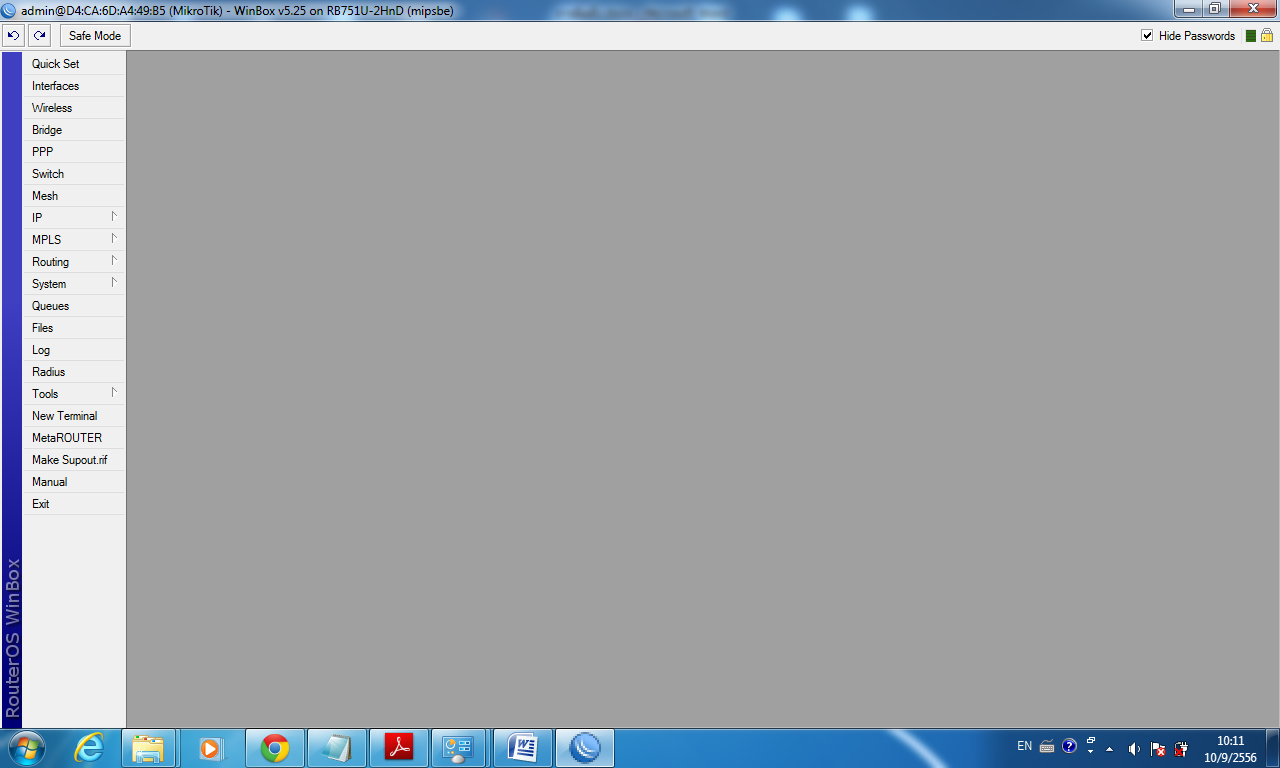 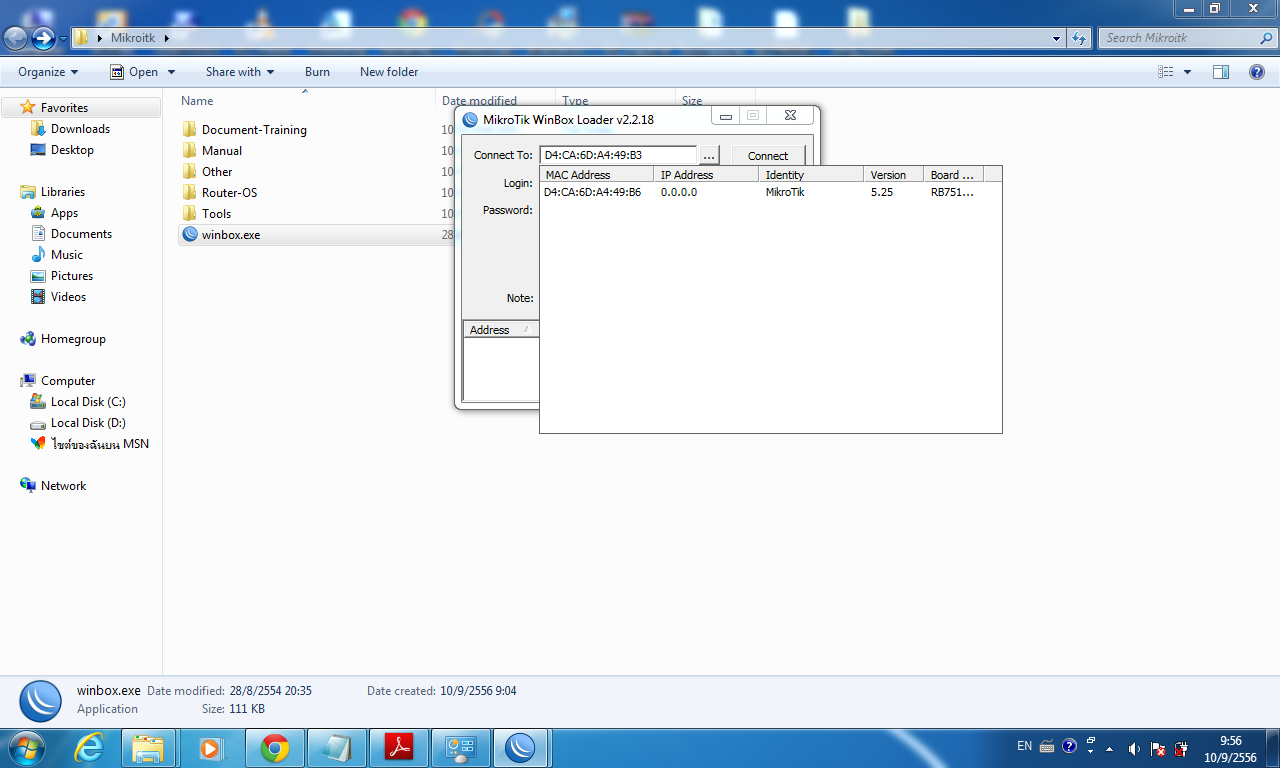 1. คลิก … เพื่อ search Mac Address2. ต้องเคลีย IP Address ของRouter ให้เป็น 0.0.0.0 โดยการ remove config 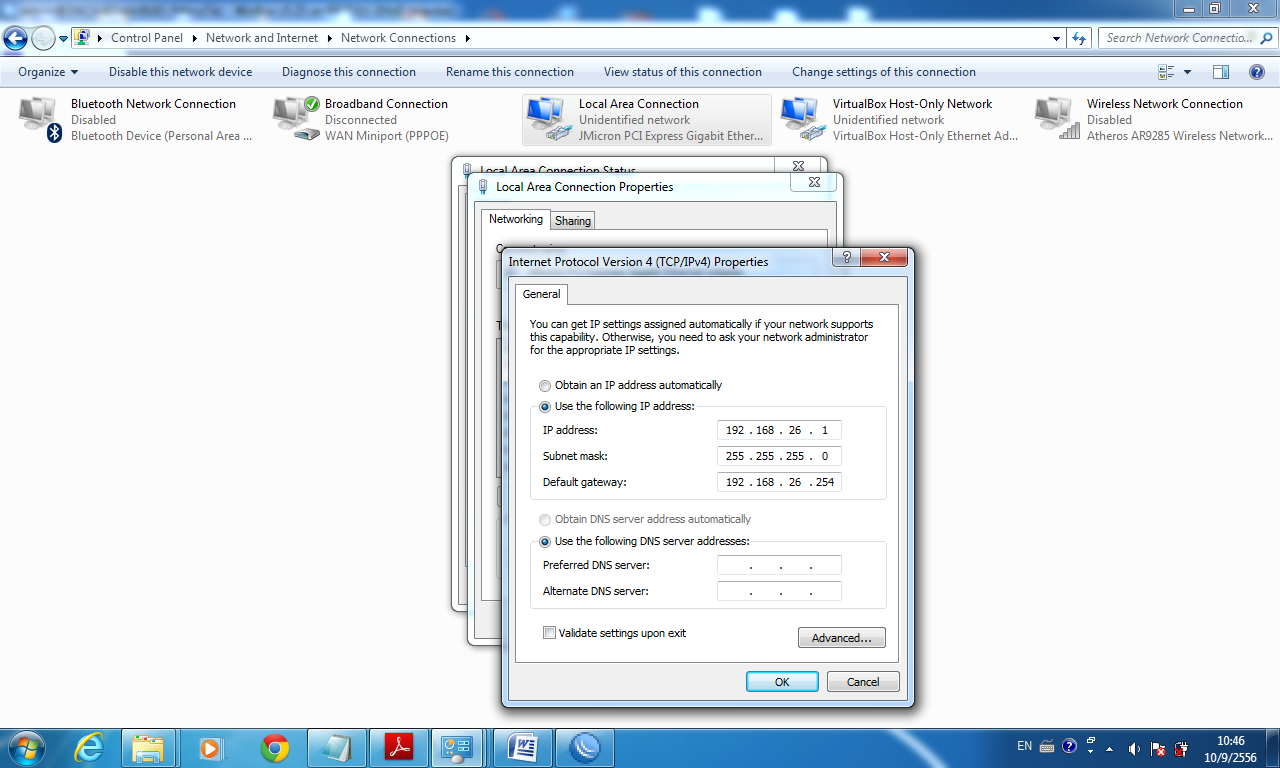 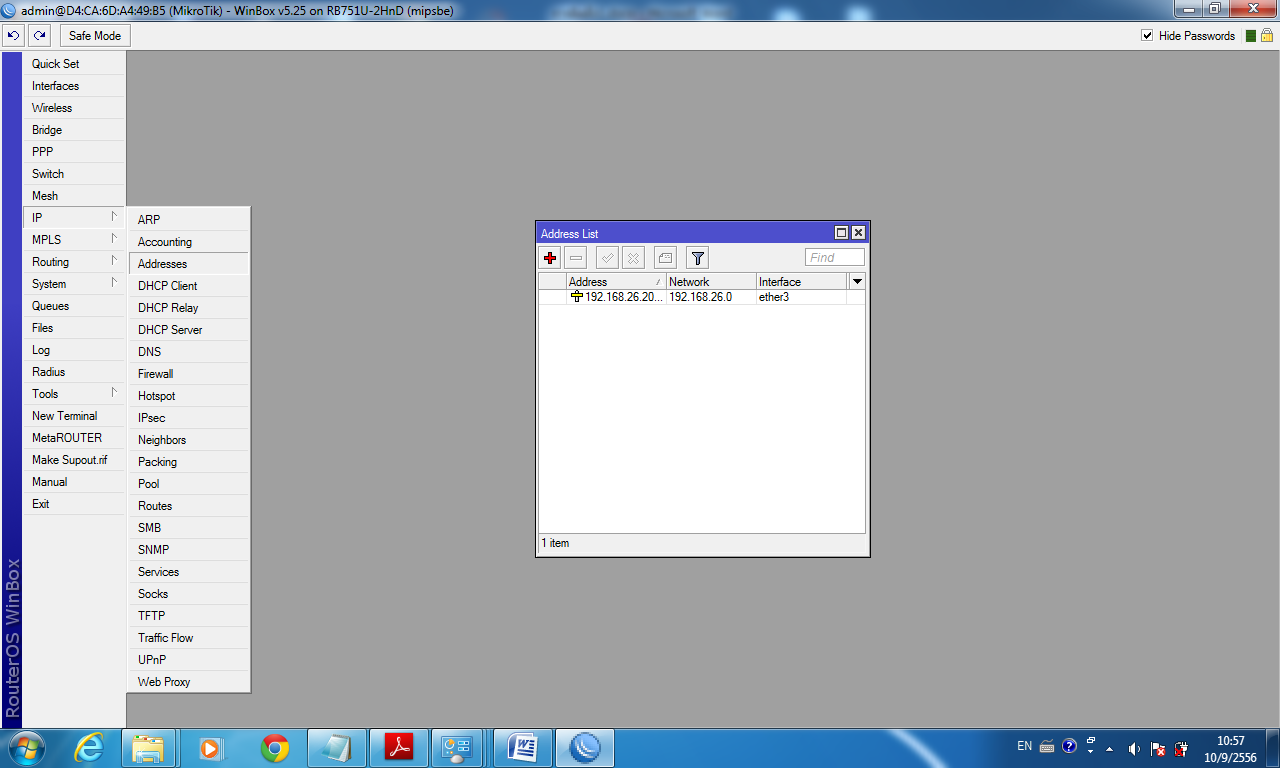 1. เลือก IP เลือก address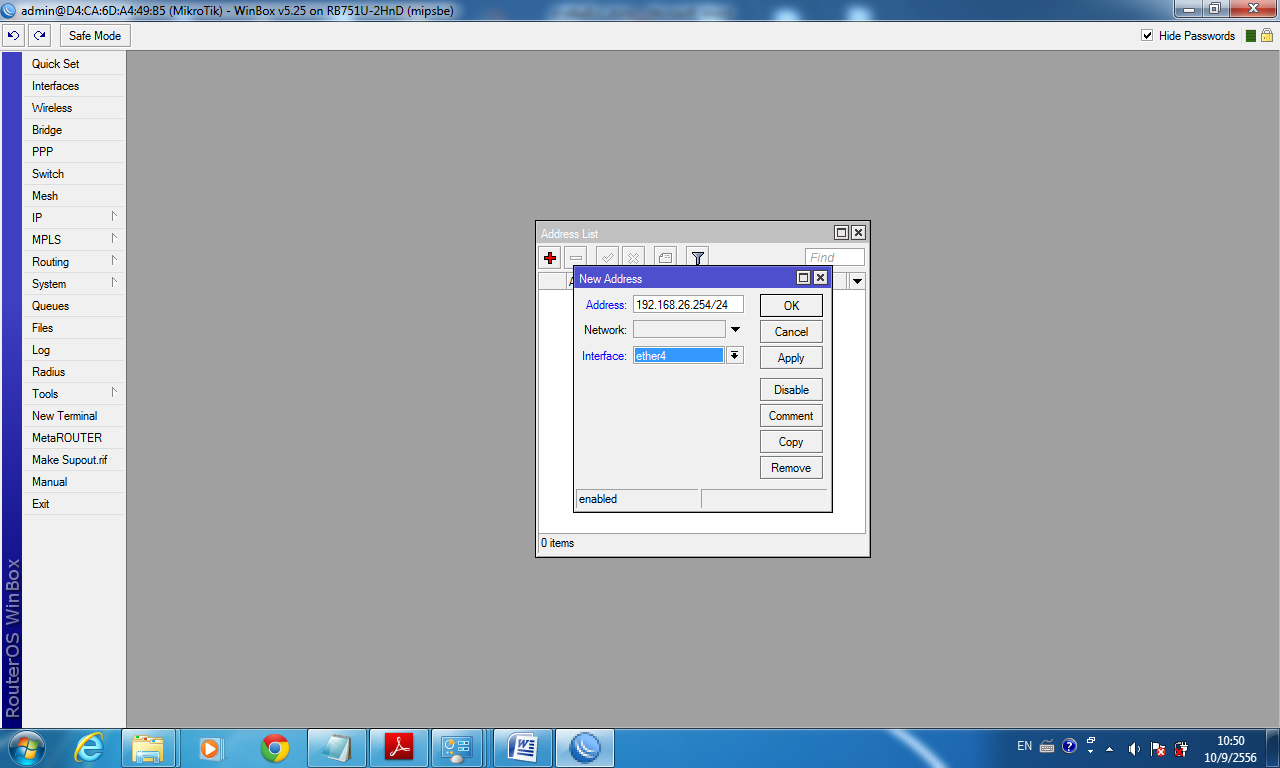 1. คลิก +2. Address 192.168.26.254/24    Interface ether ของ port ที่เสียบสายอยู่3. คลิก ok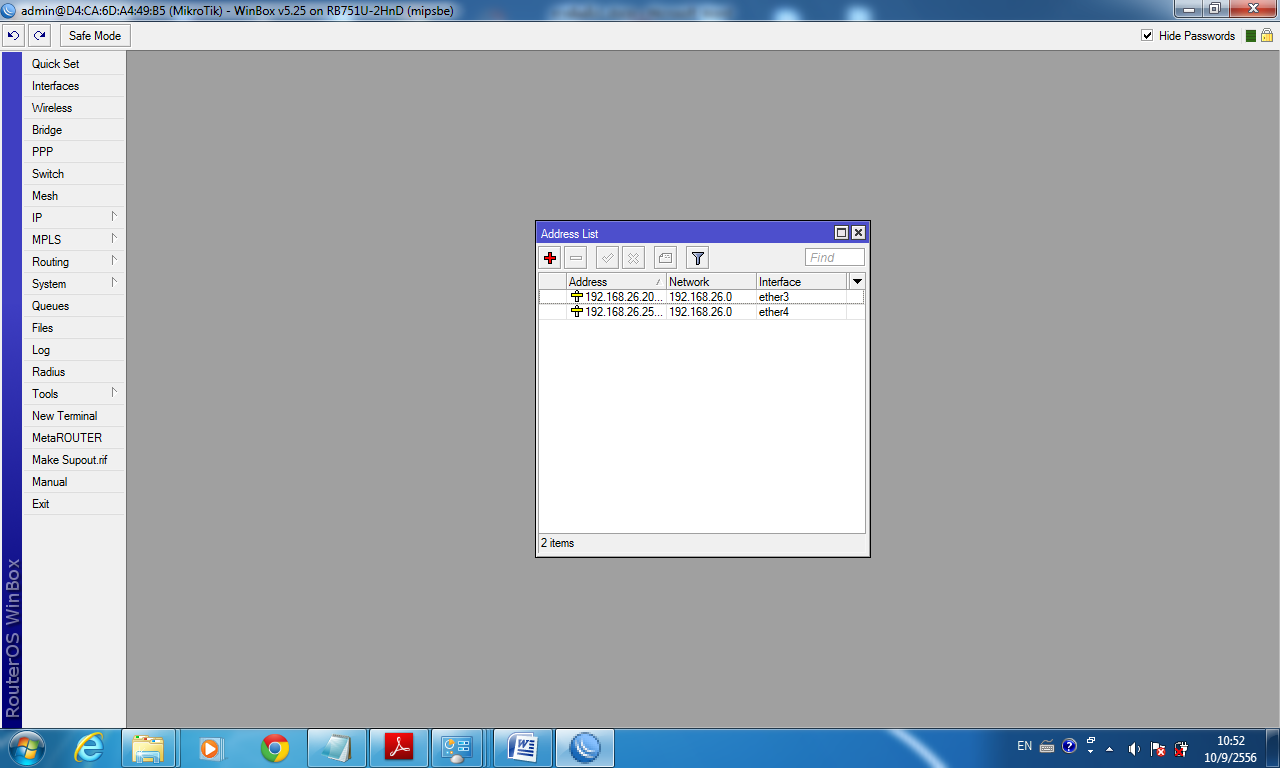 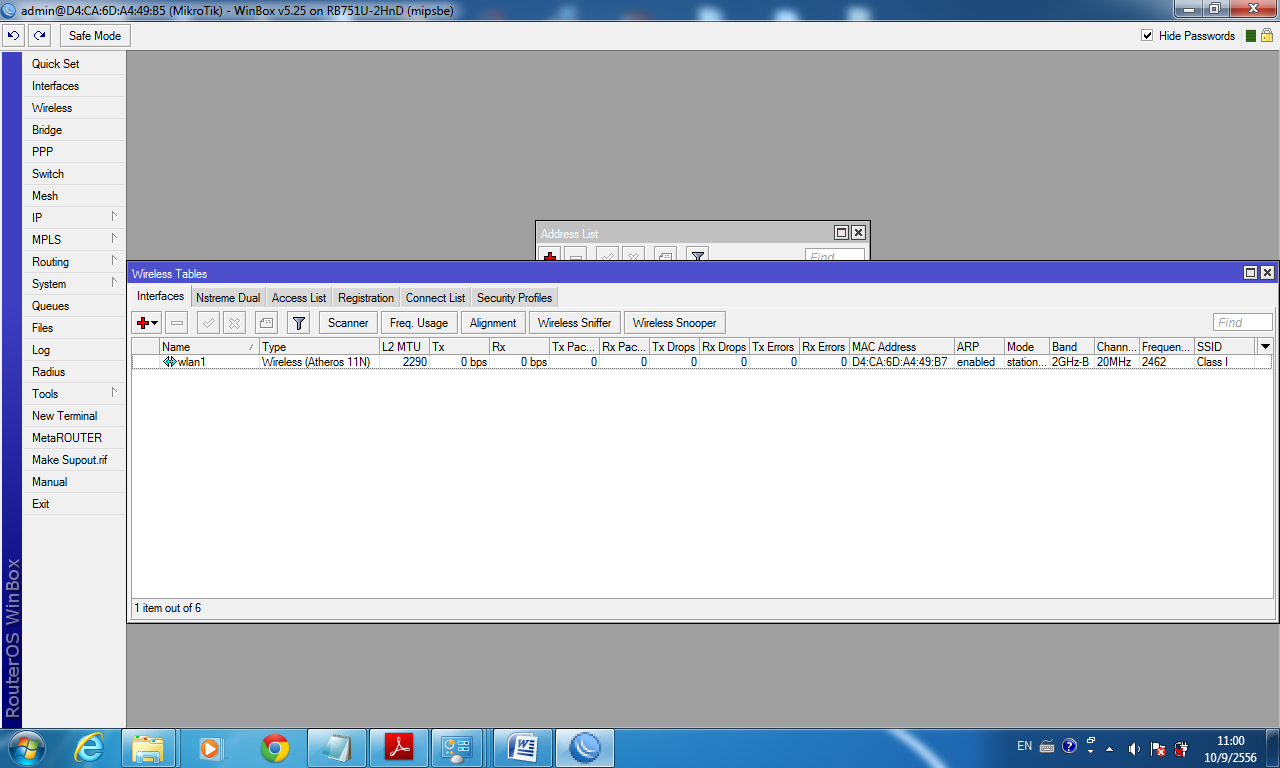 1. คลิกเลือก Wireless      เลือก Wireless table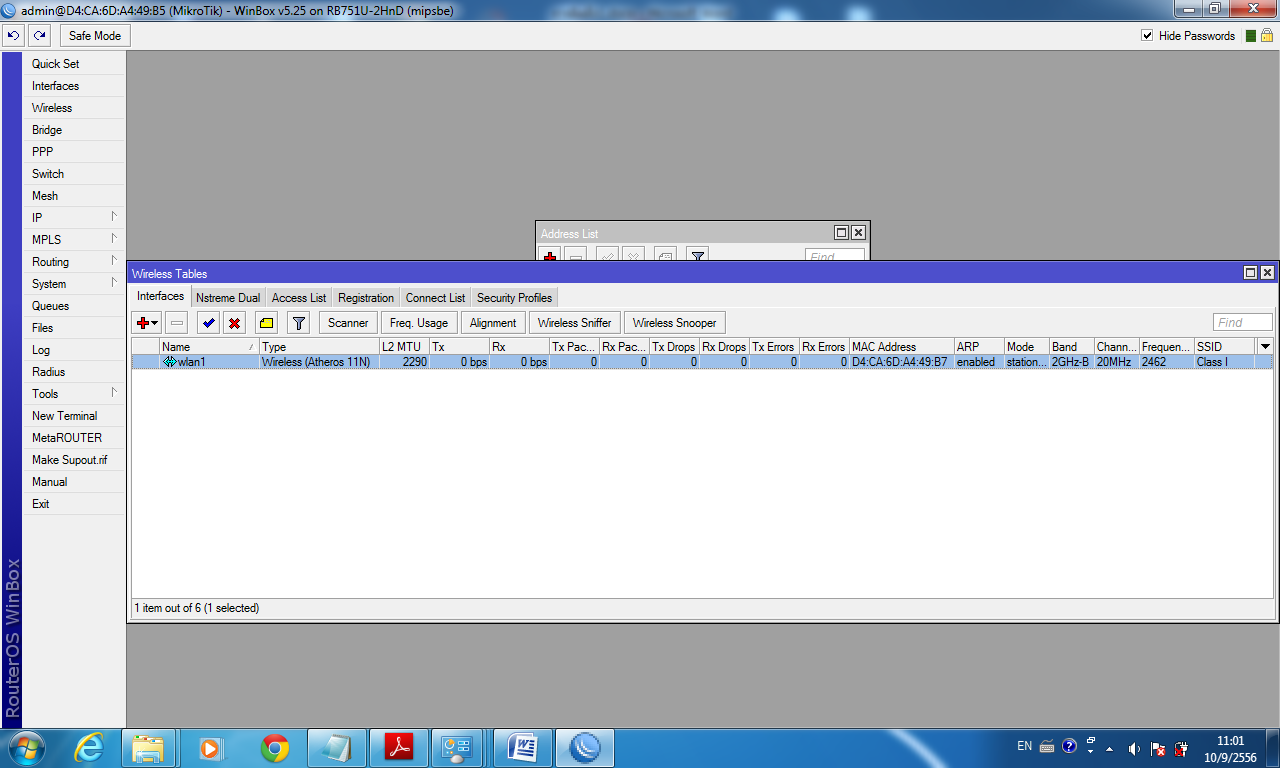 1. ดับเบิ้ลคลิก WLAN1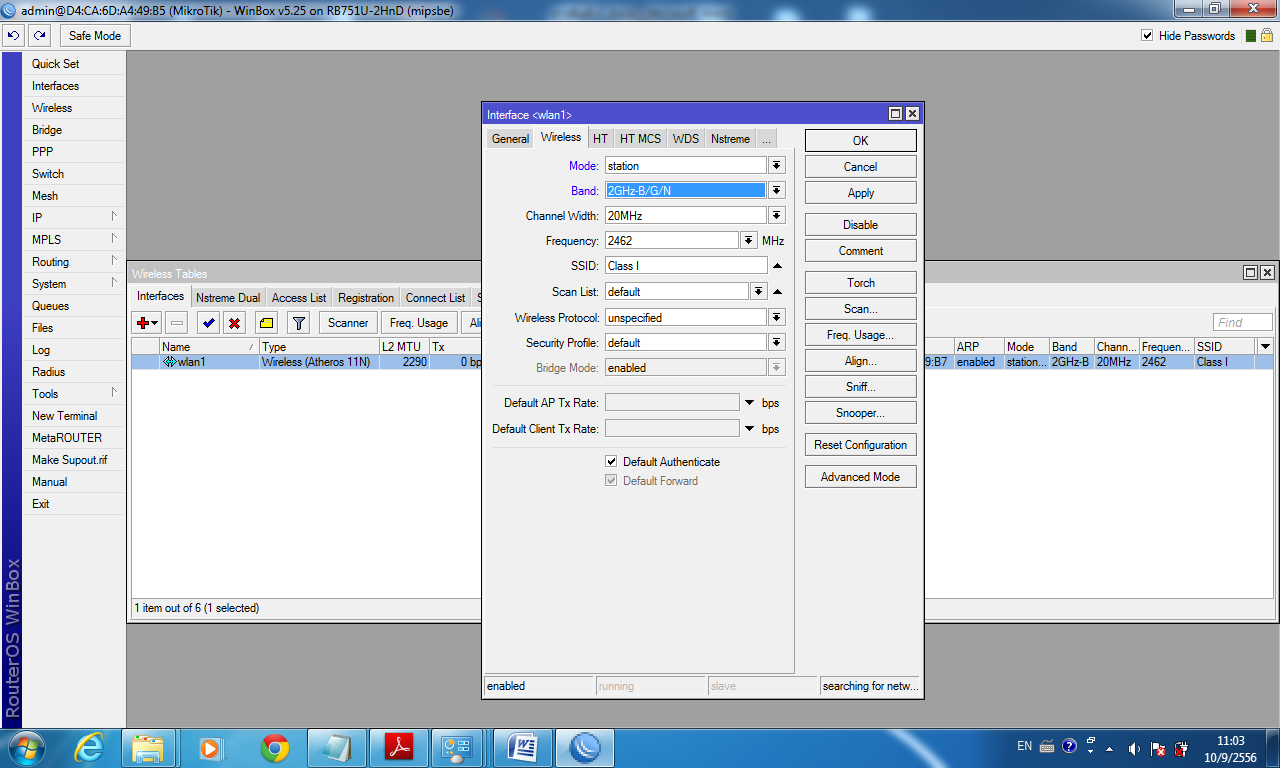 เลือก Model stationเลือก Band  2GHz B/G/Nเลือก SCAN  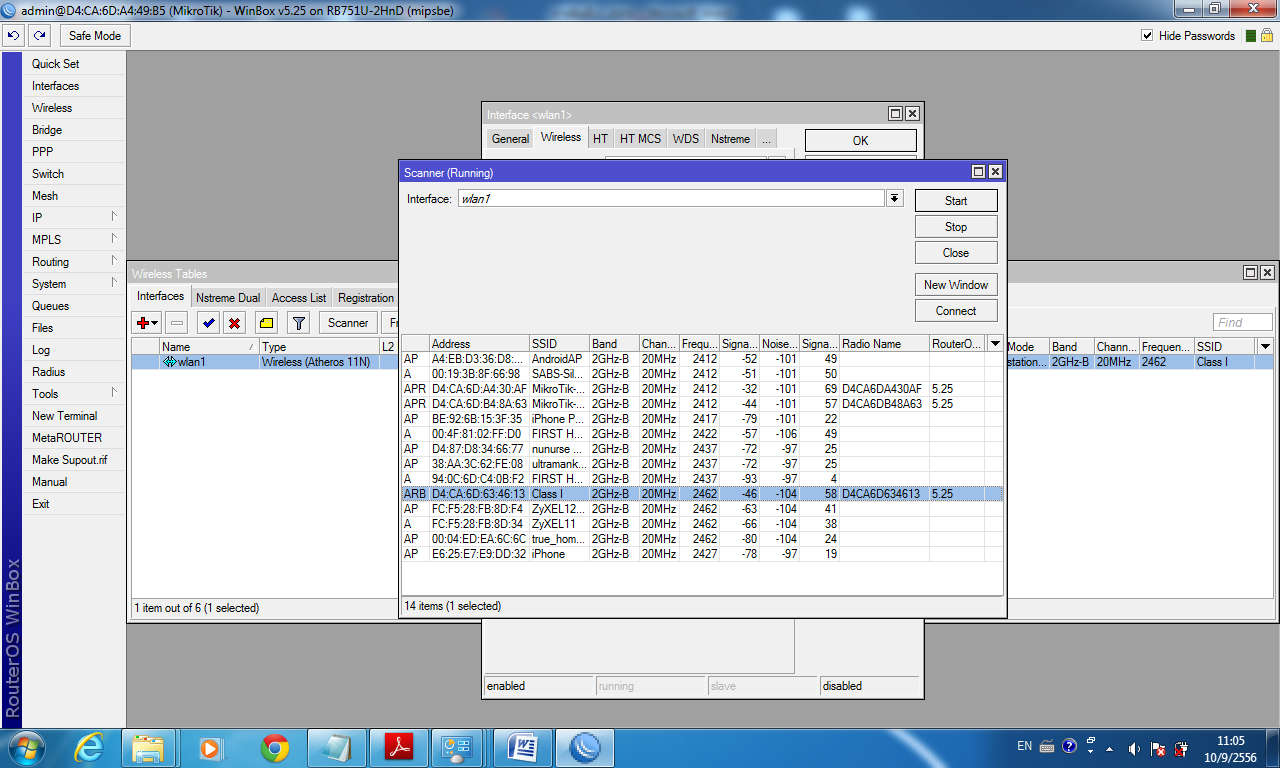 เลือก Class Iดับเบิ้ลคลิก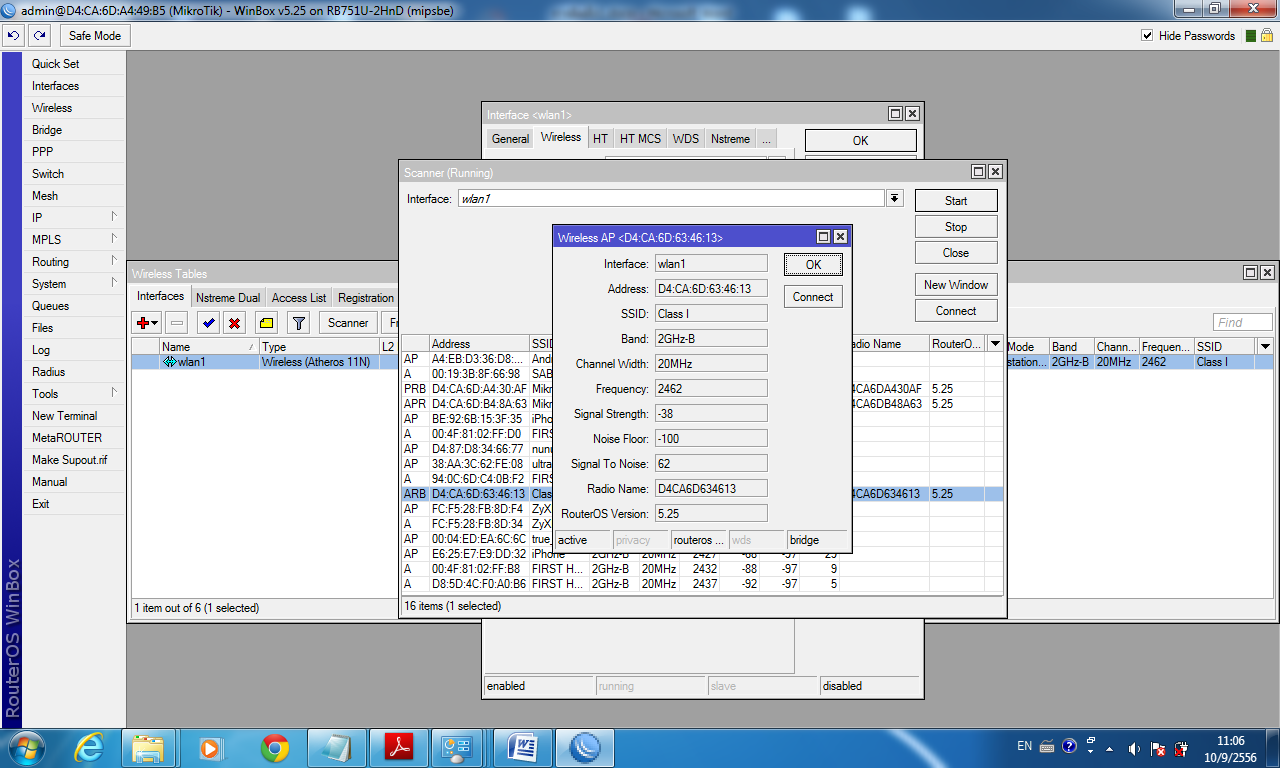 เลือก OKเลือก connectเลือก ok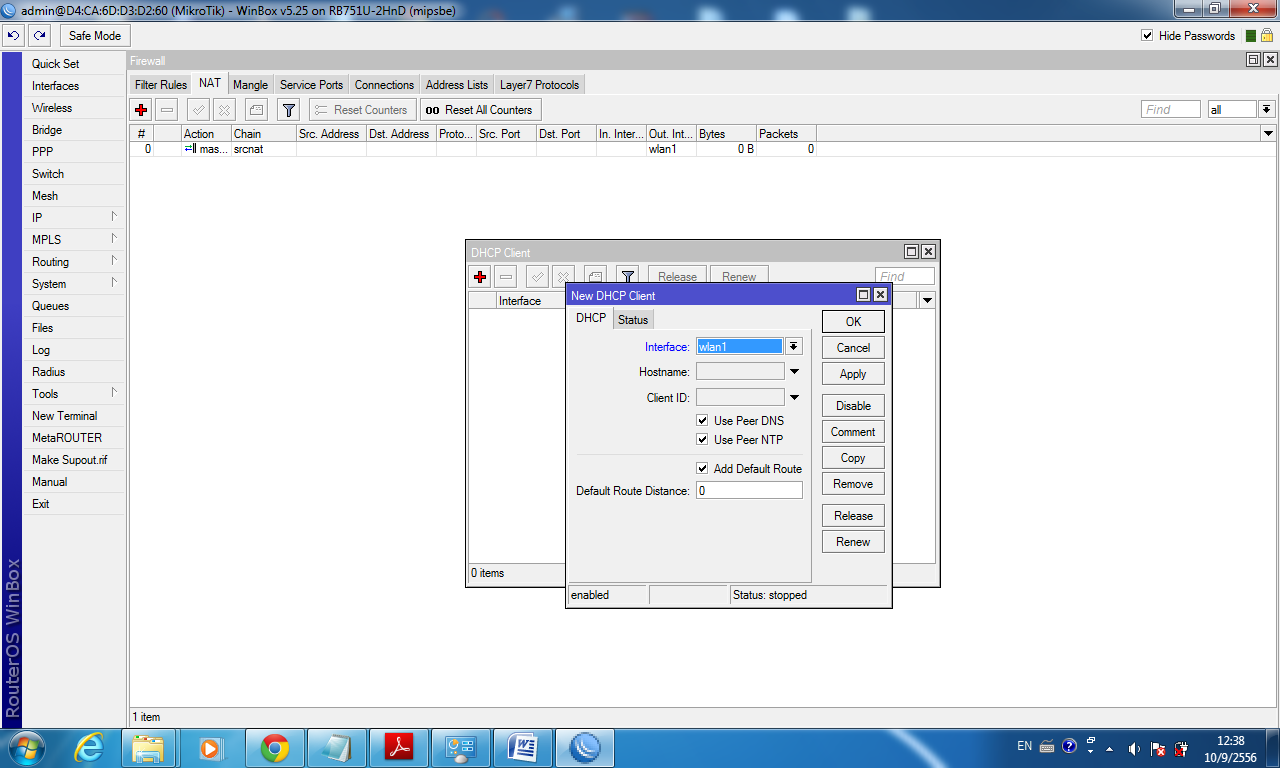 Set dhcp clientInterface Wlan1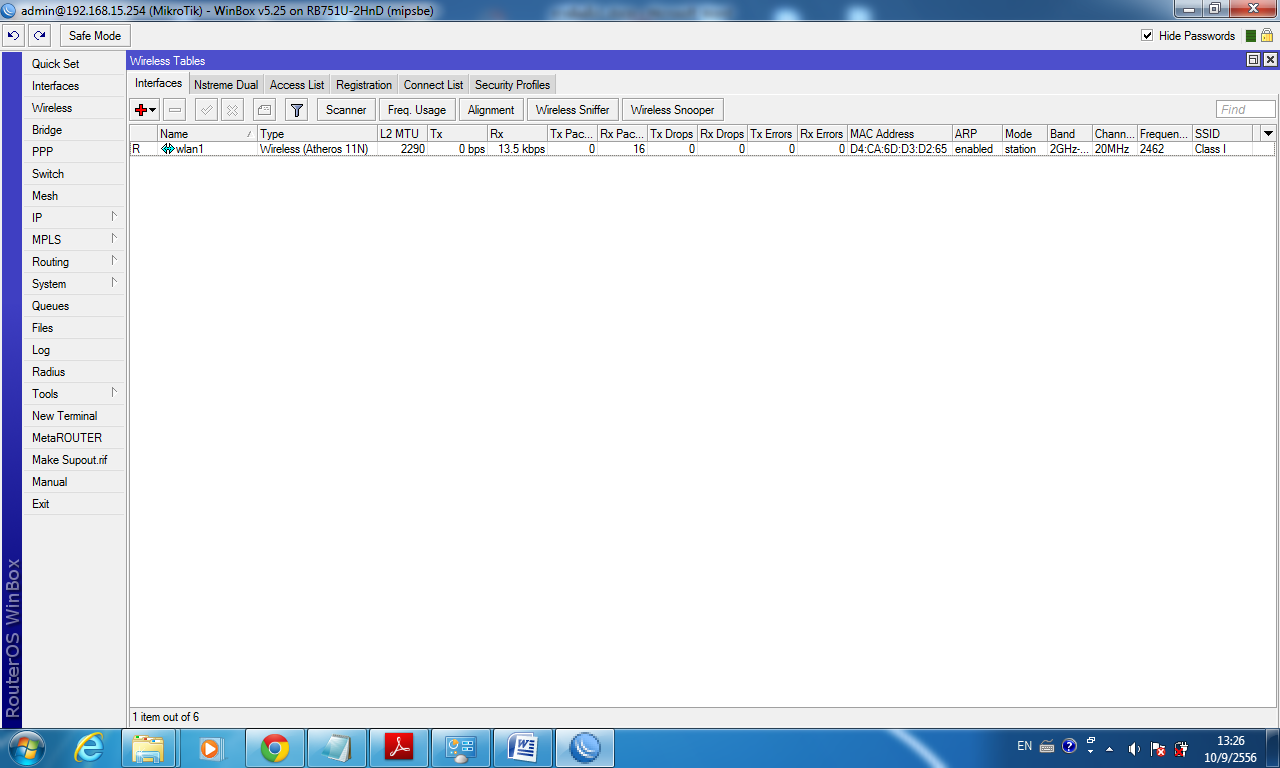 R หมายถึง ใช้งานได้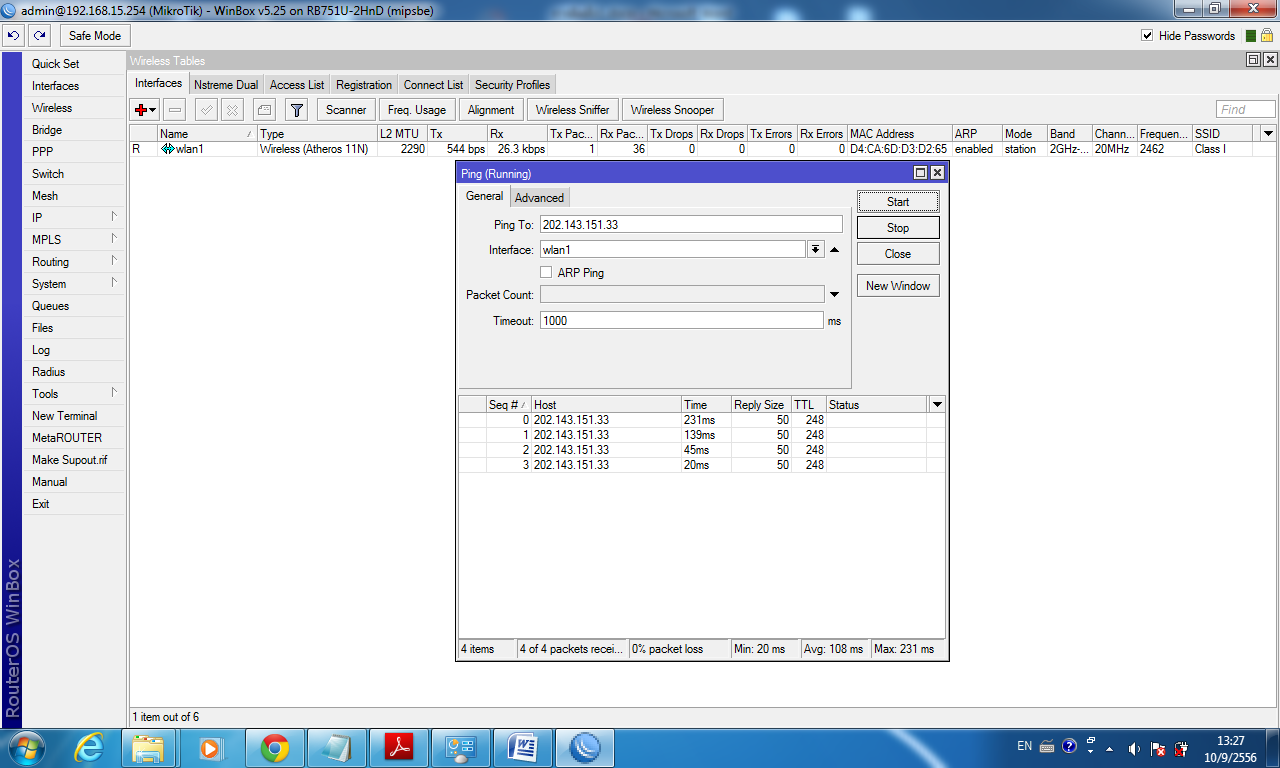 Tools เลือก pingทดสอบการใช้ internet โดยการ ping To :  202.143.151.33Interface : wlan1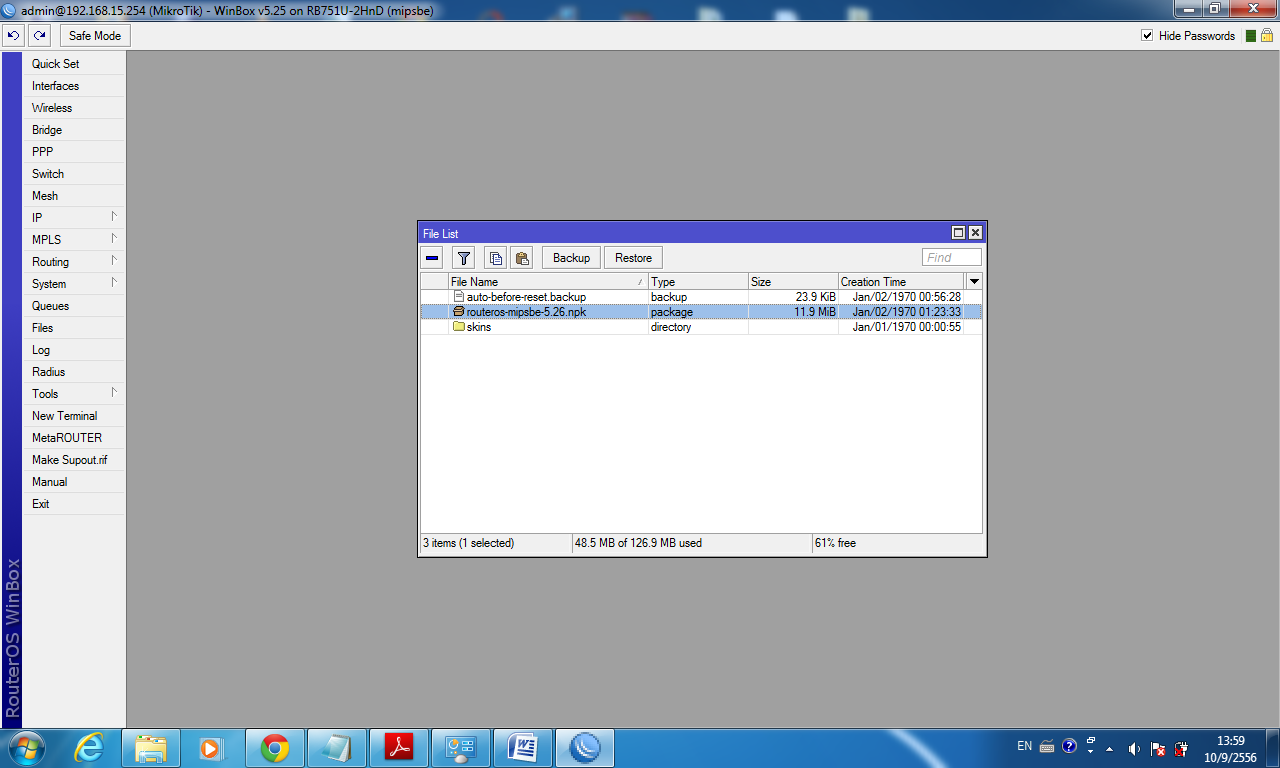 การโยน fileชื่อ routeros-mipsbe-5.26.npk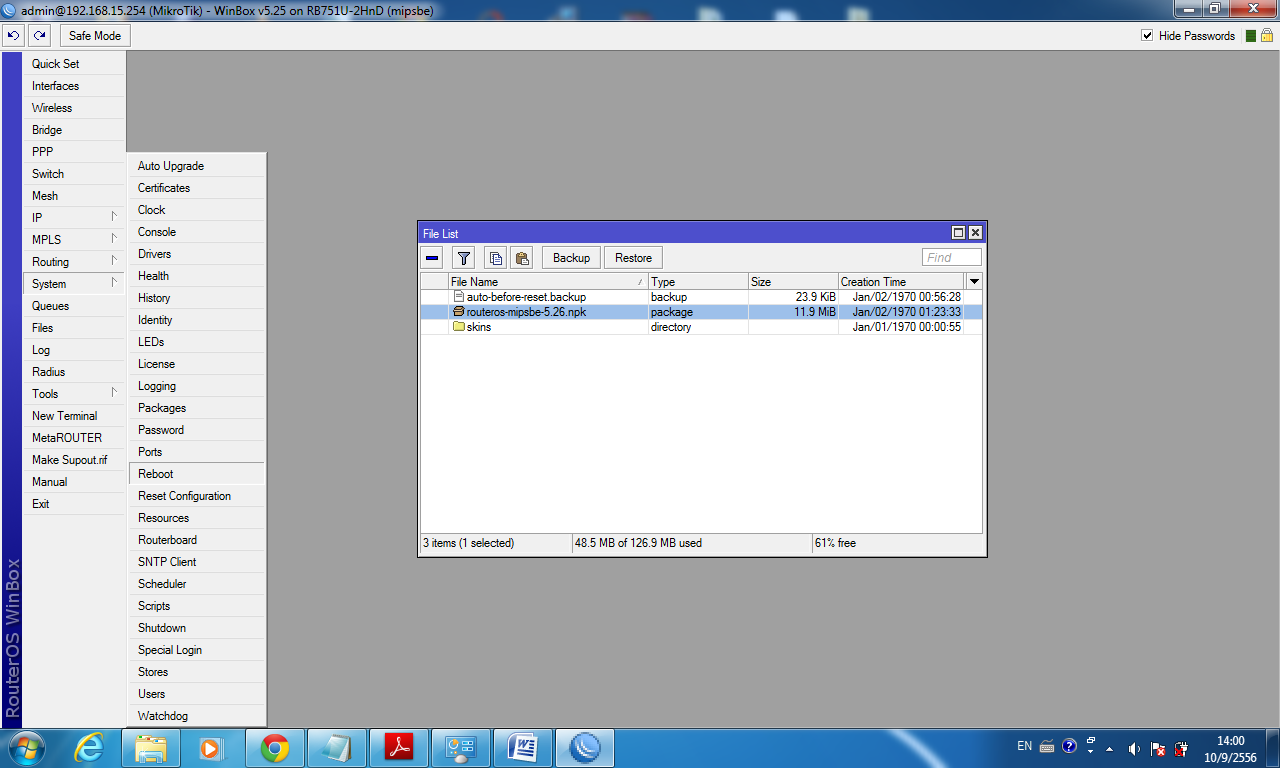 System reboot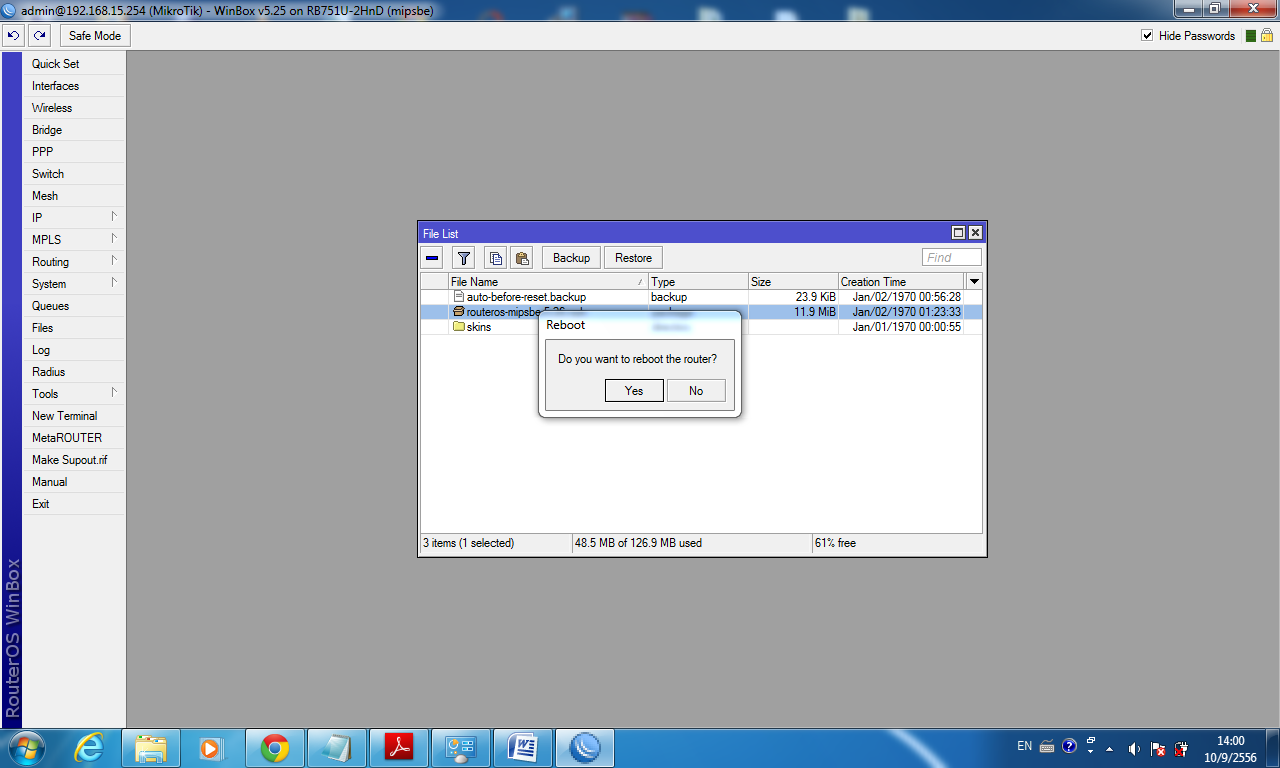 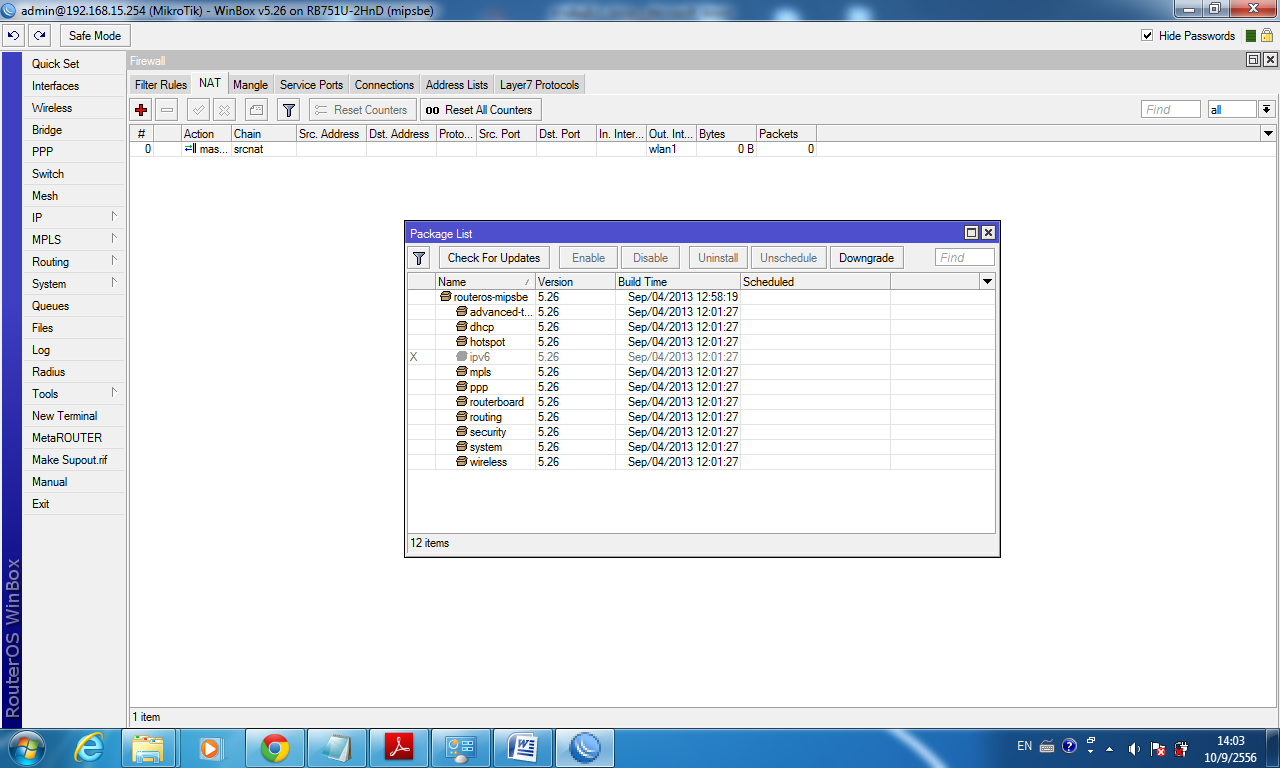 การดู package list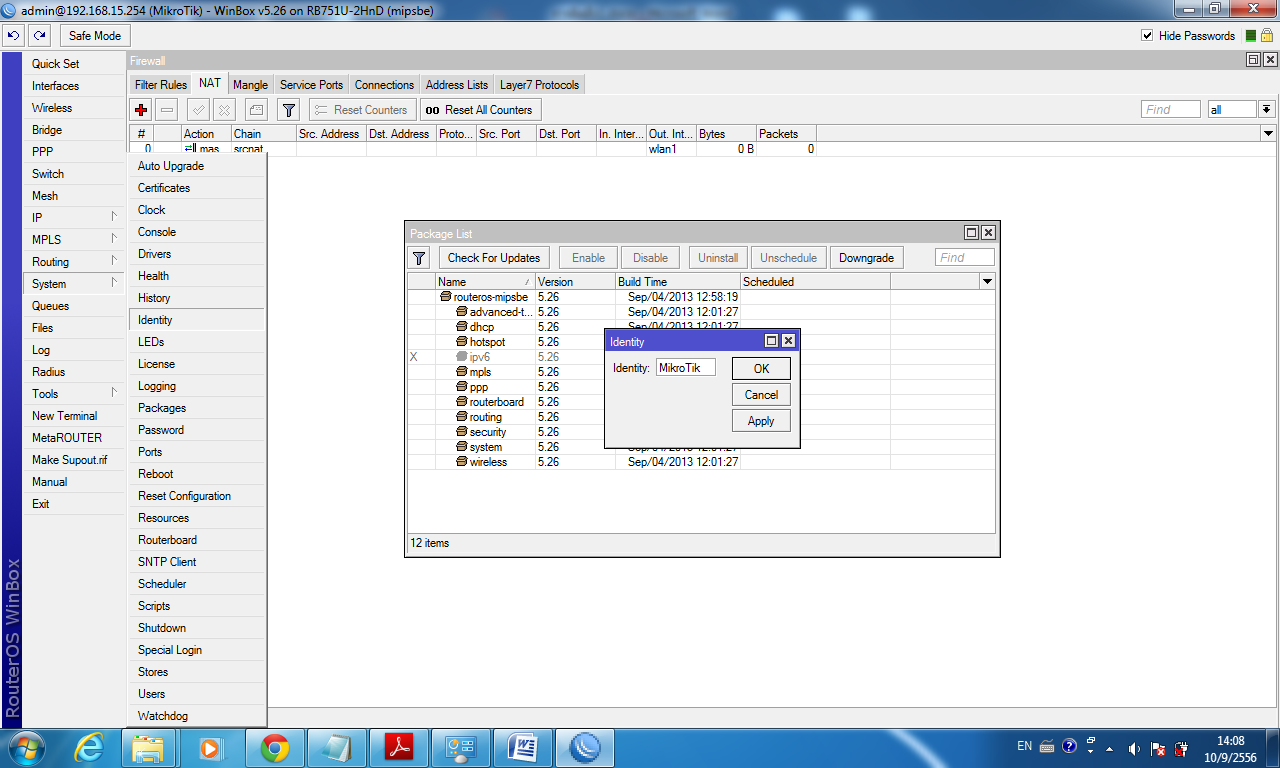 การเปลี่ยนชื่อระบุตัวตน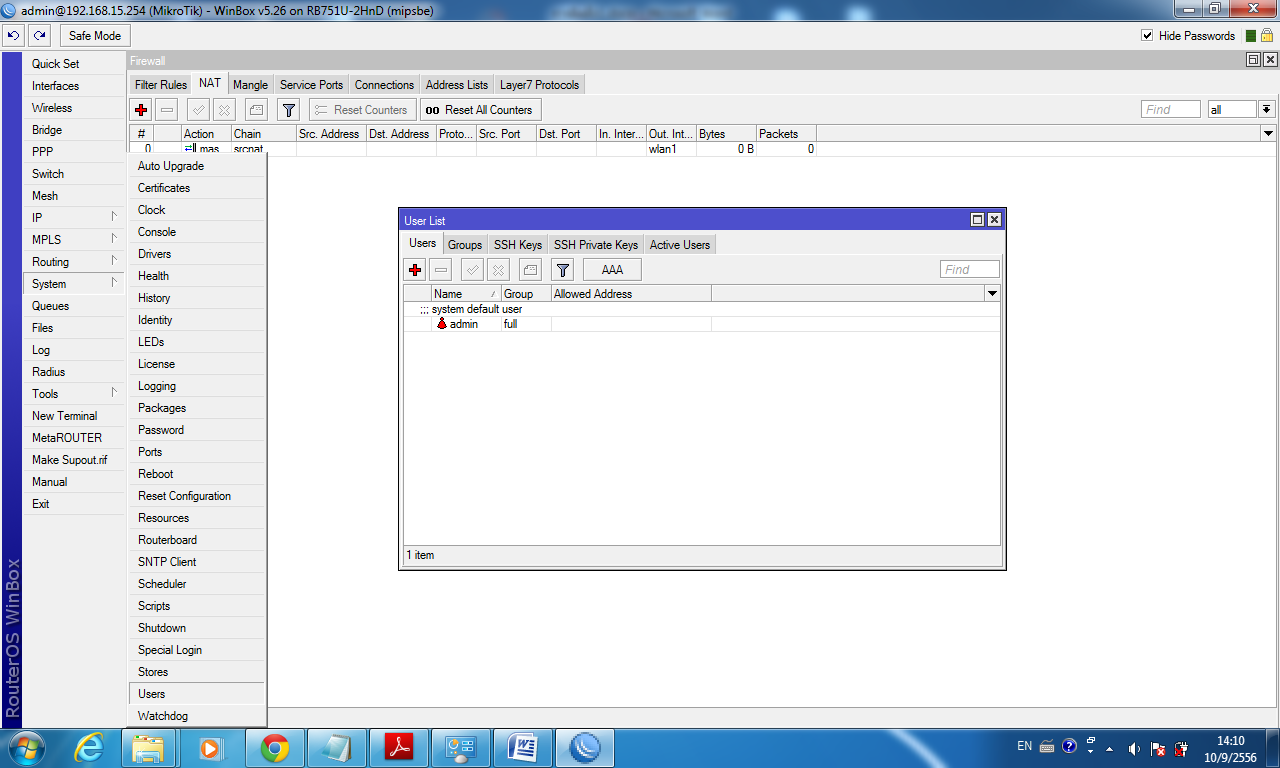 การสร้าง User name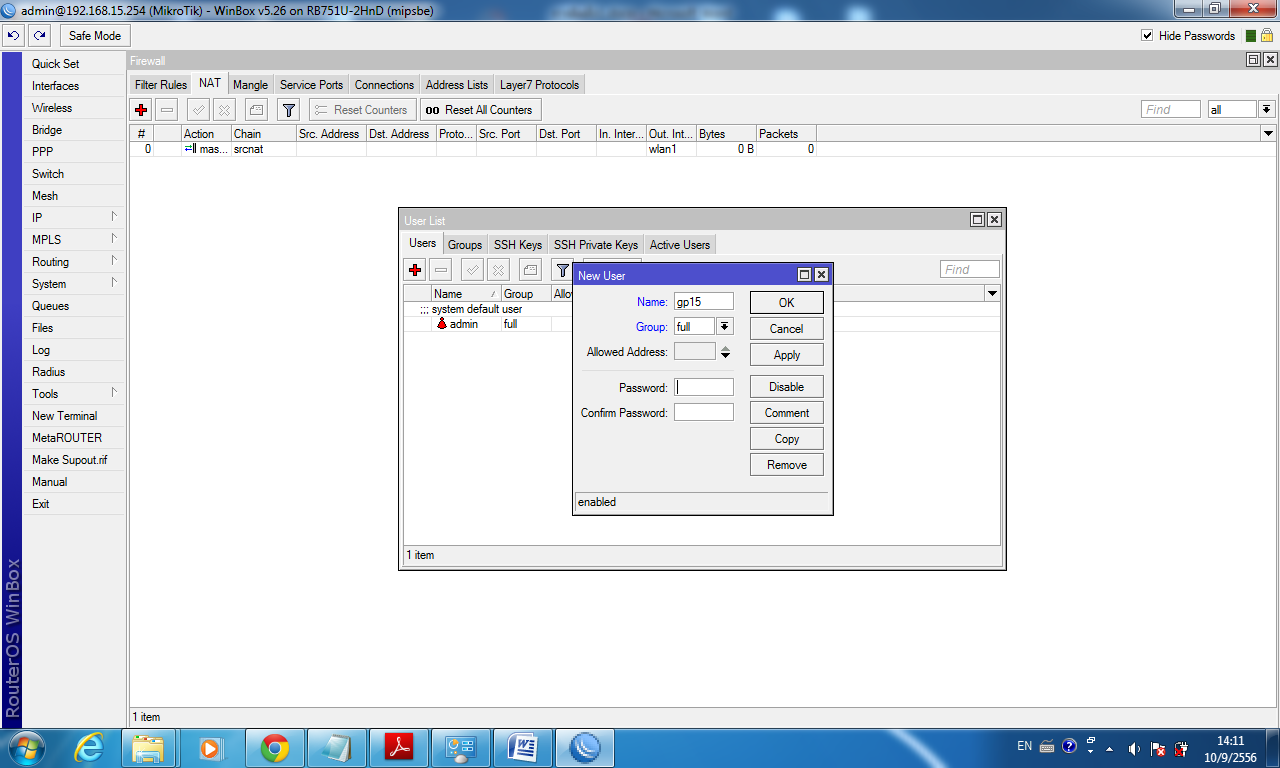 การตั้งชื่อ userName gp15Group fullPassword *******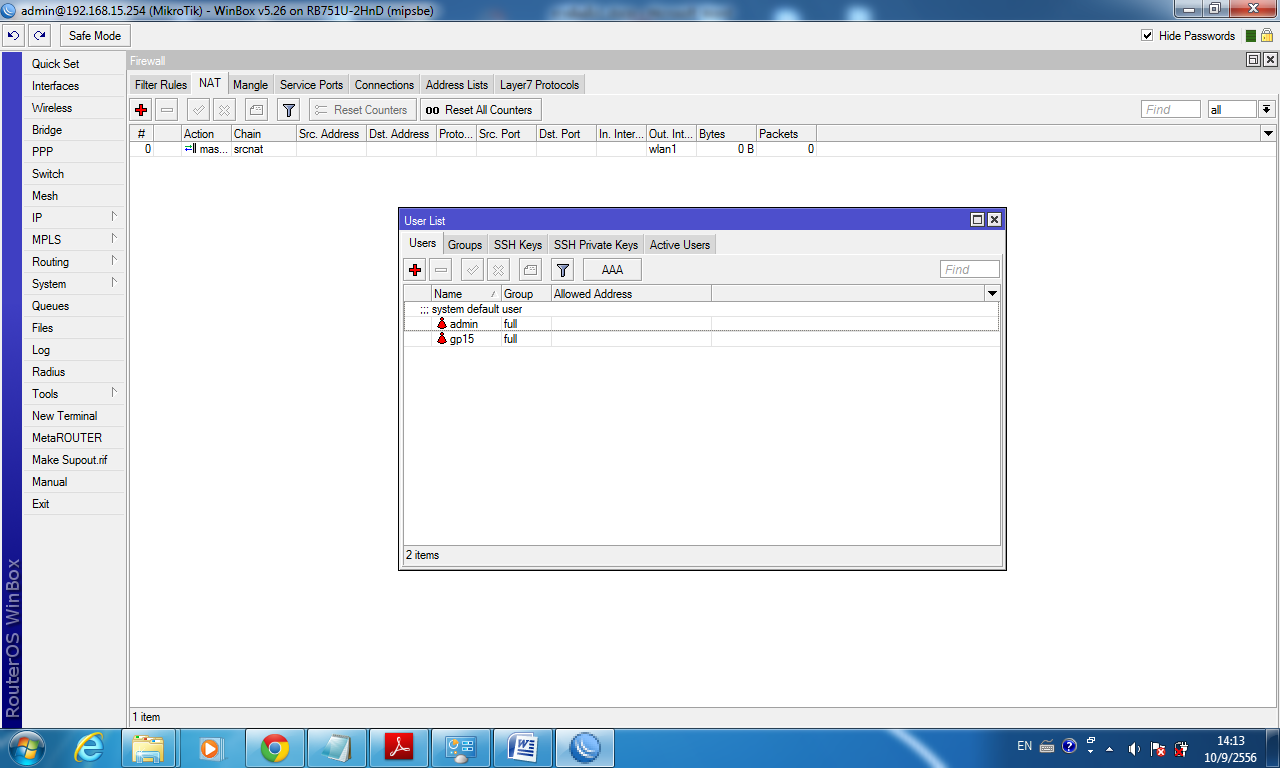 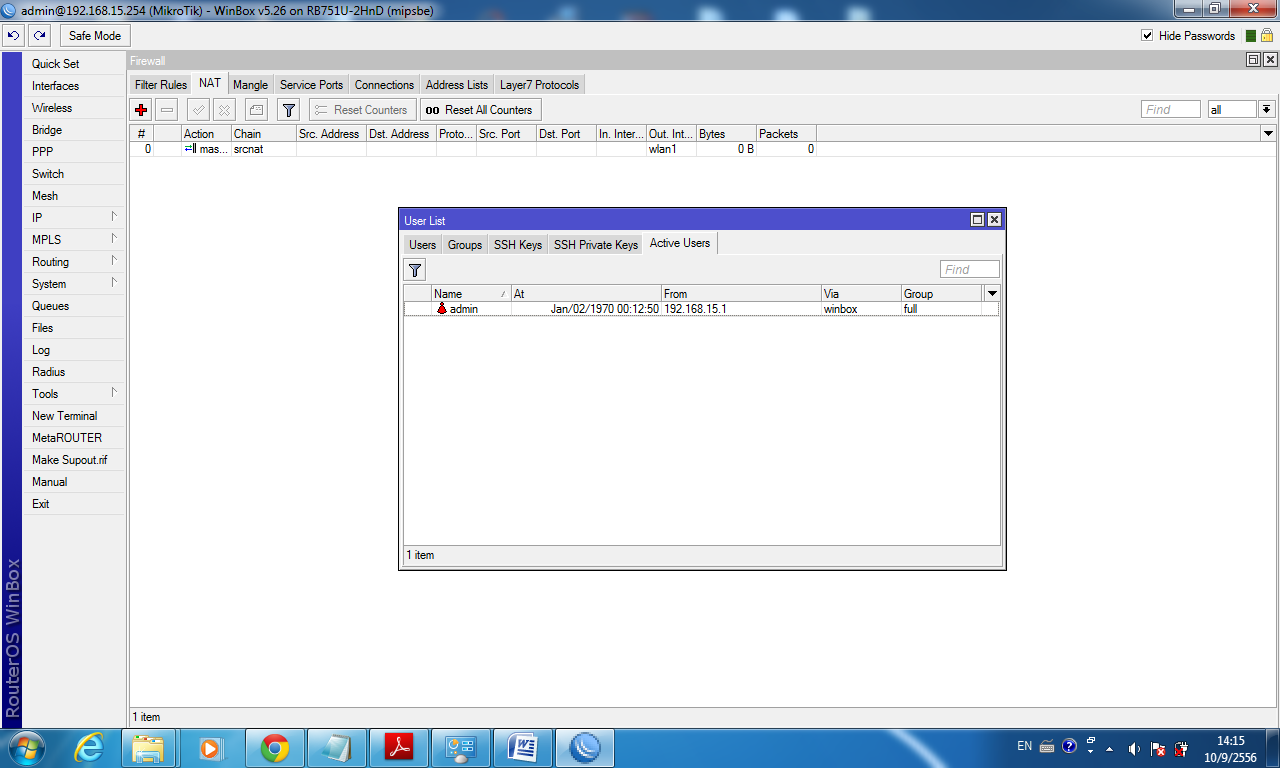 การดู user ว่าใช้user ใดอยู่Active Users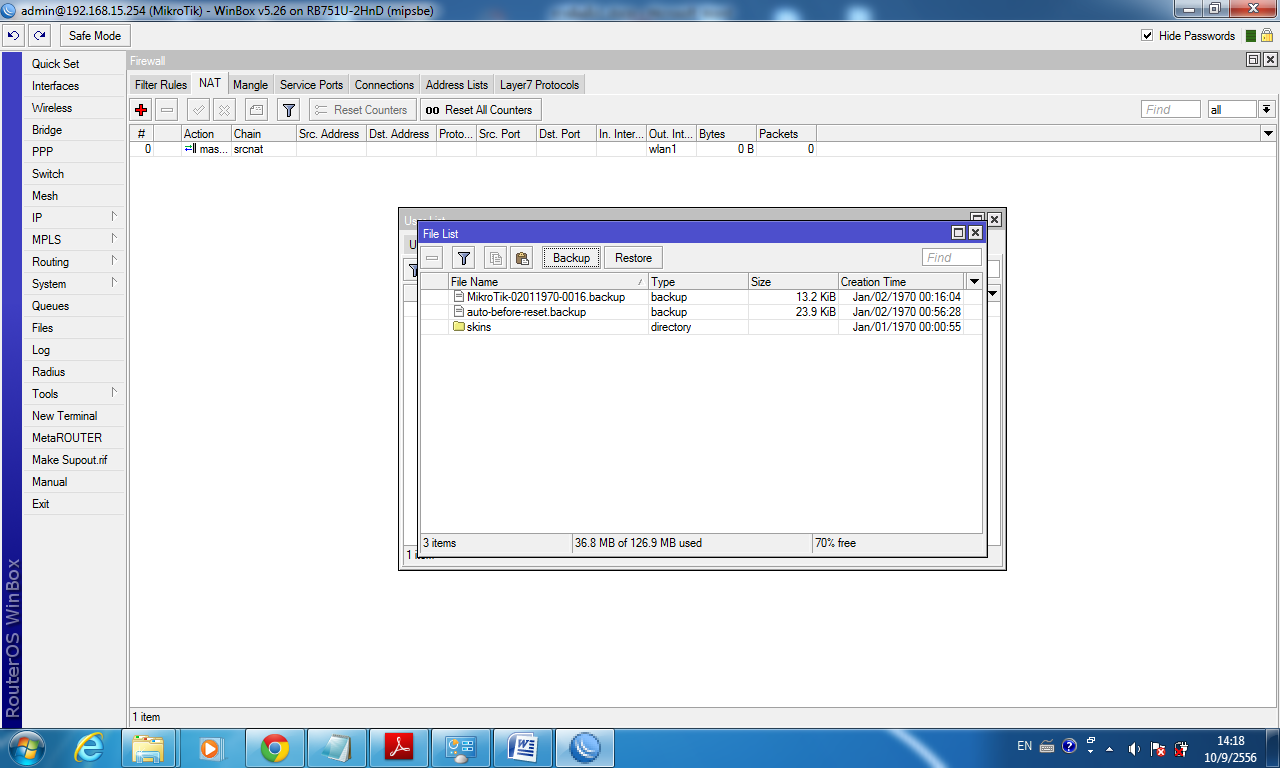 การ back upคลิกBackup แล้วจะได้ file type backup ให้ทำการคัดลอกไปยังที่ต้องการเก็บ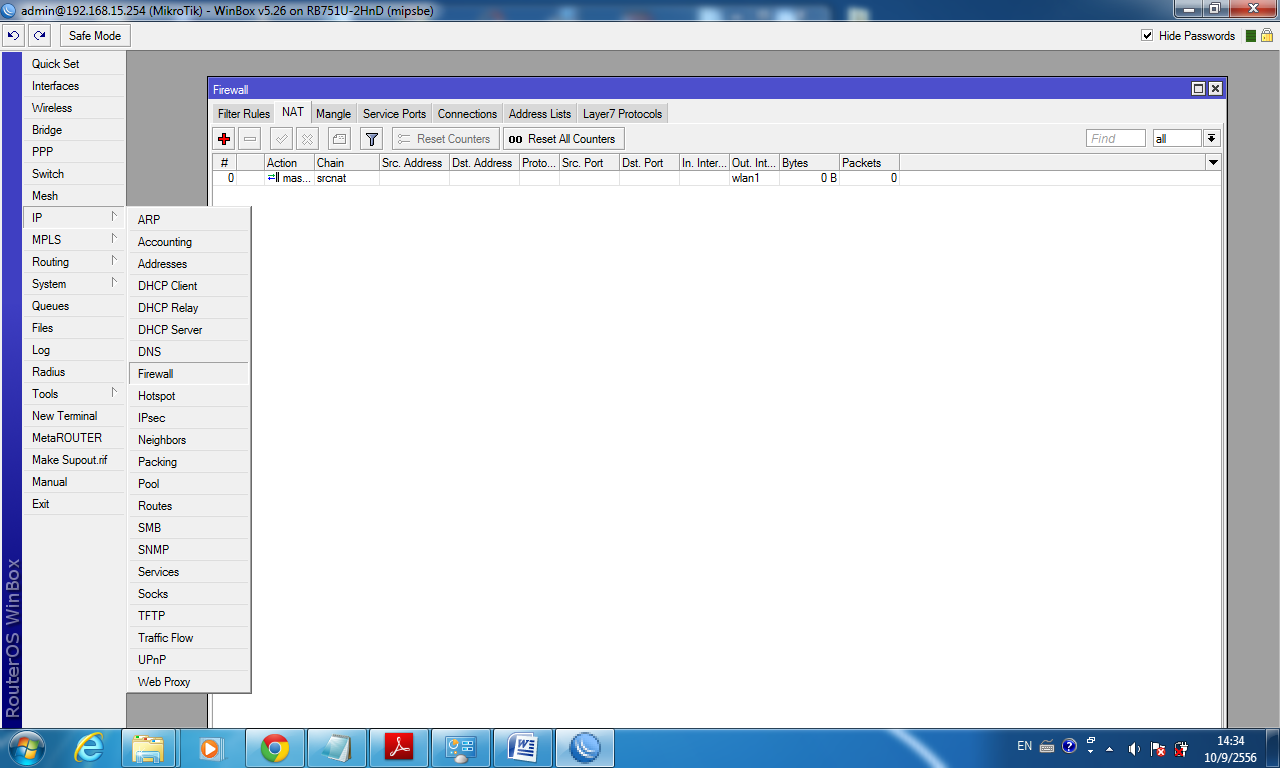 การกำหนดสิทธิ์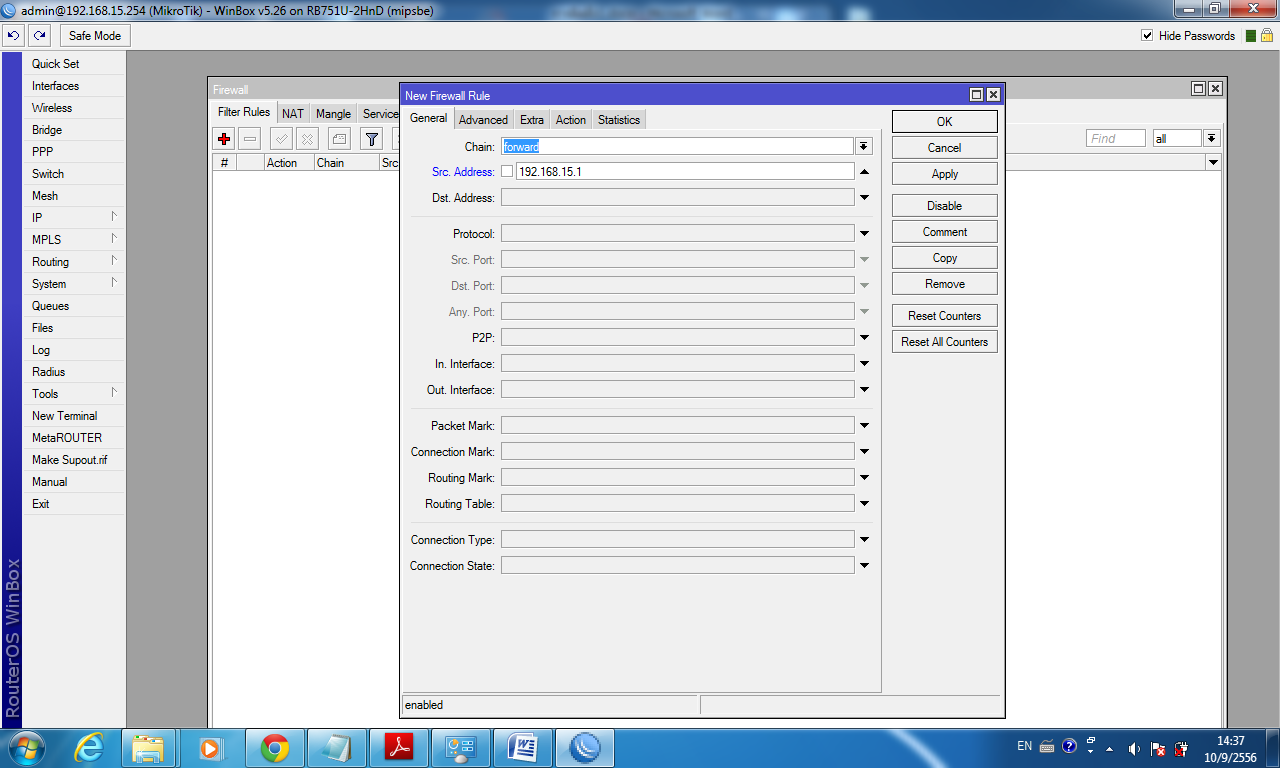 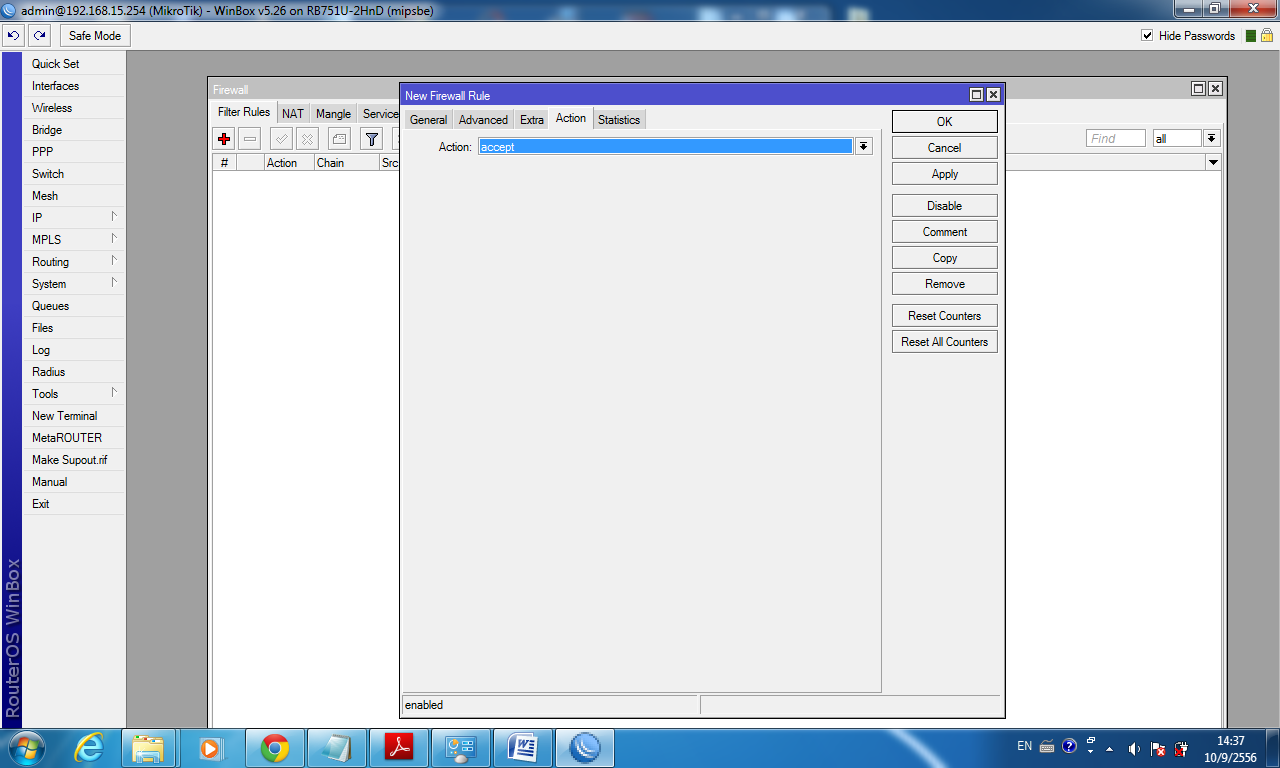 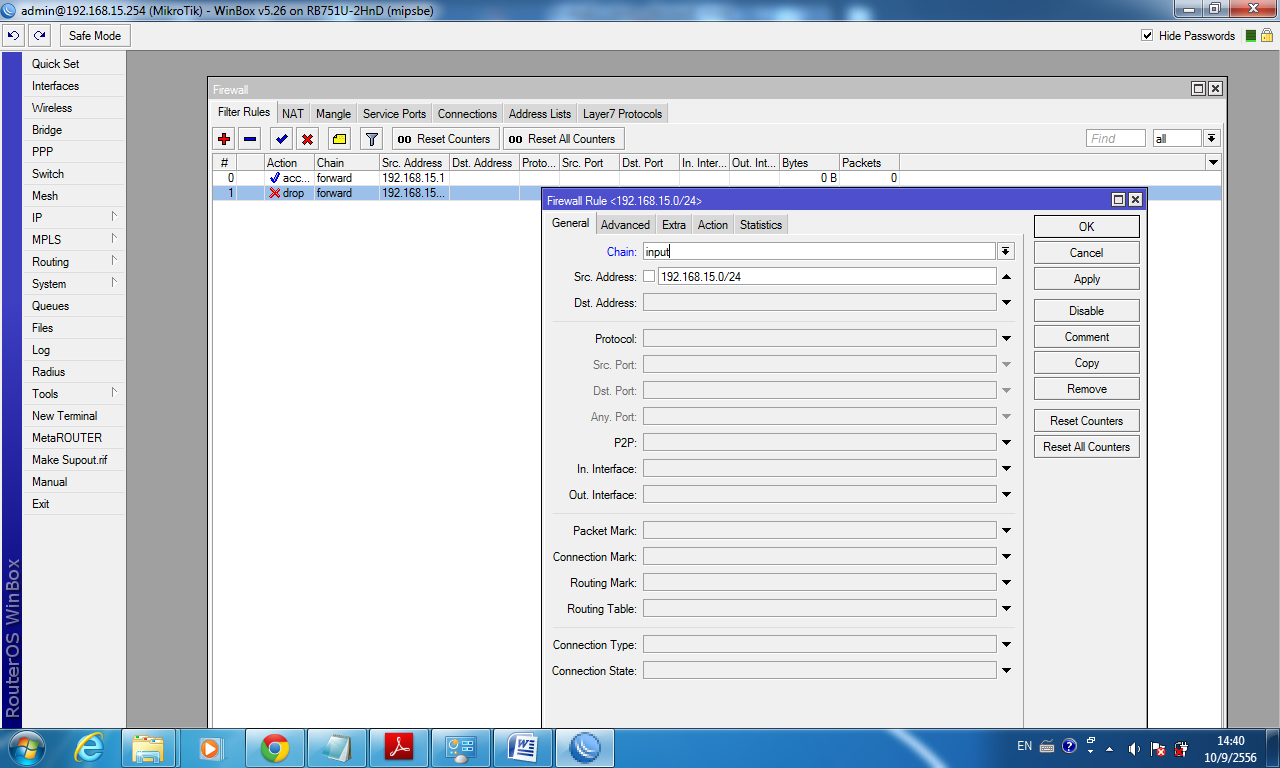 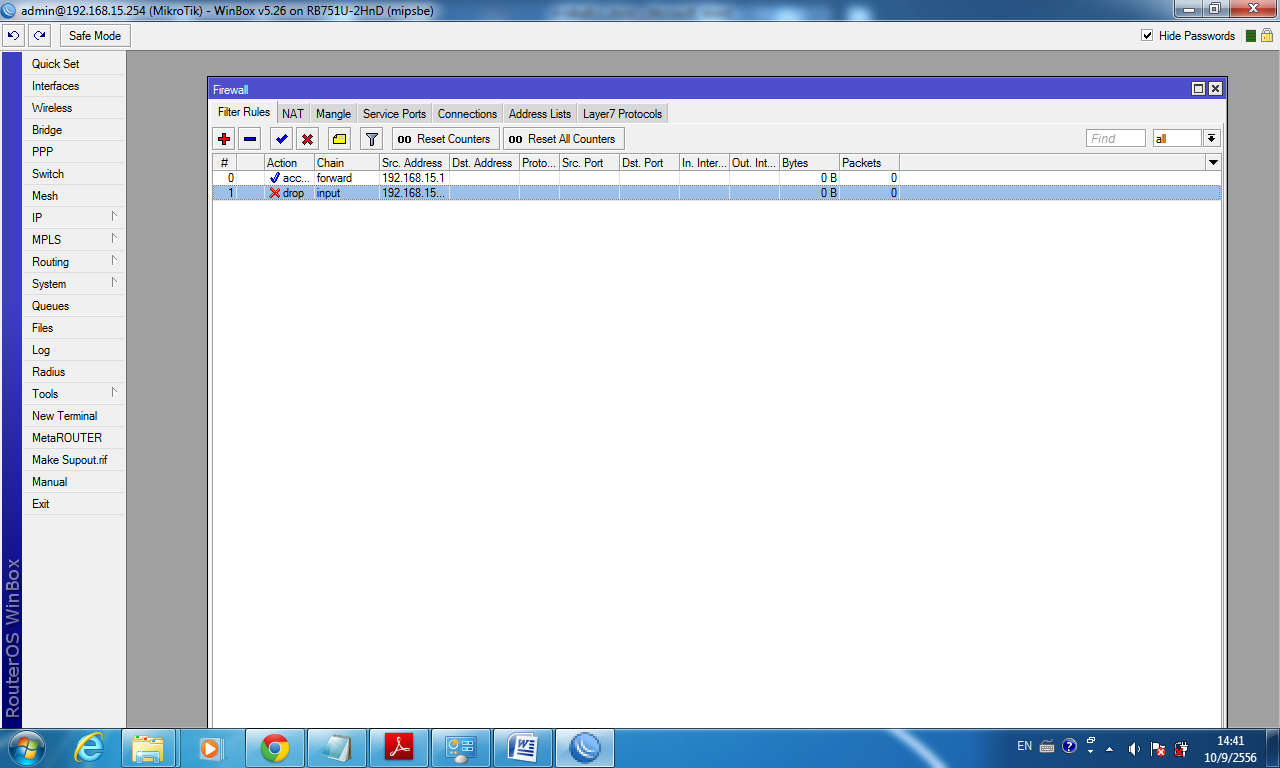 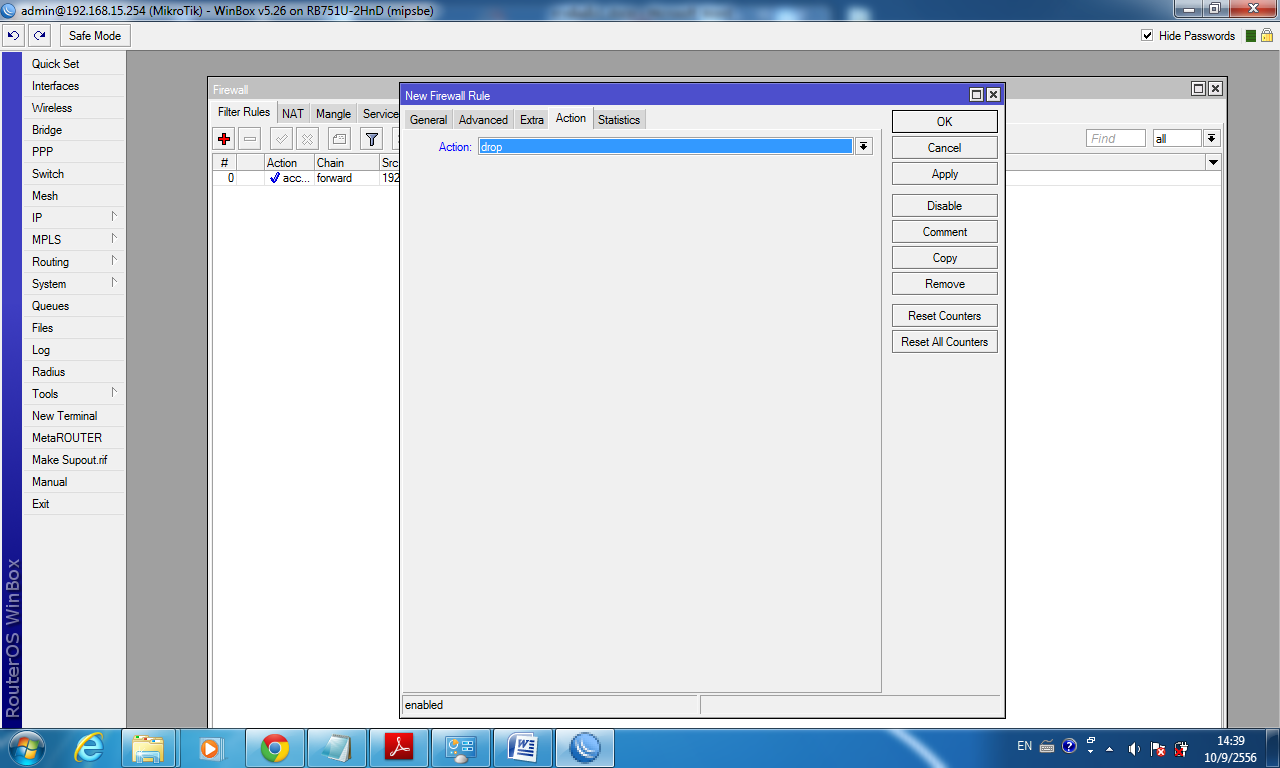 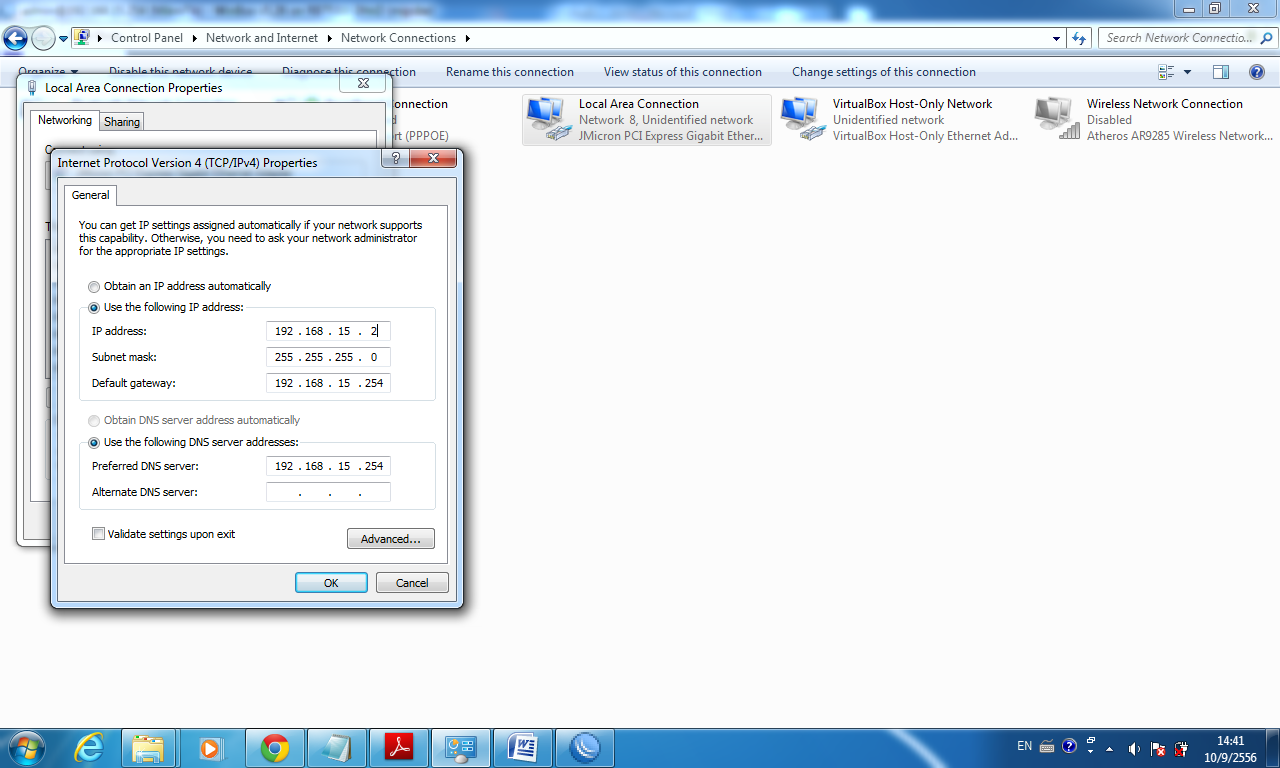 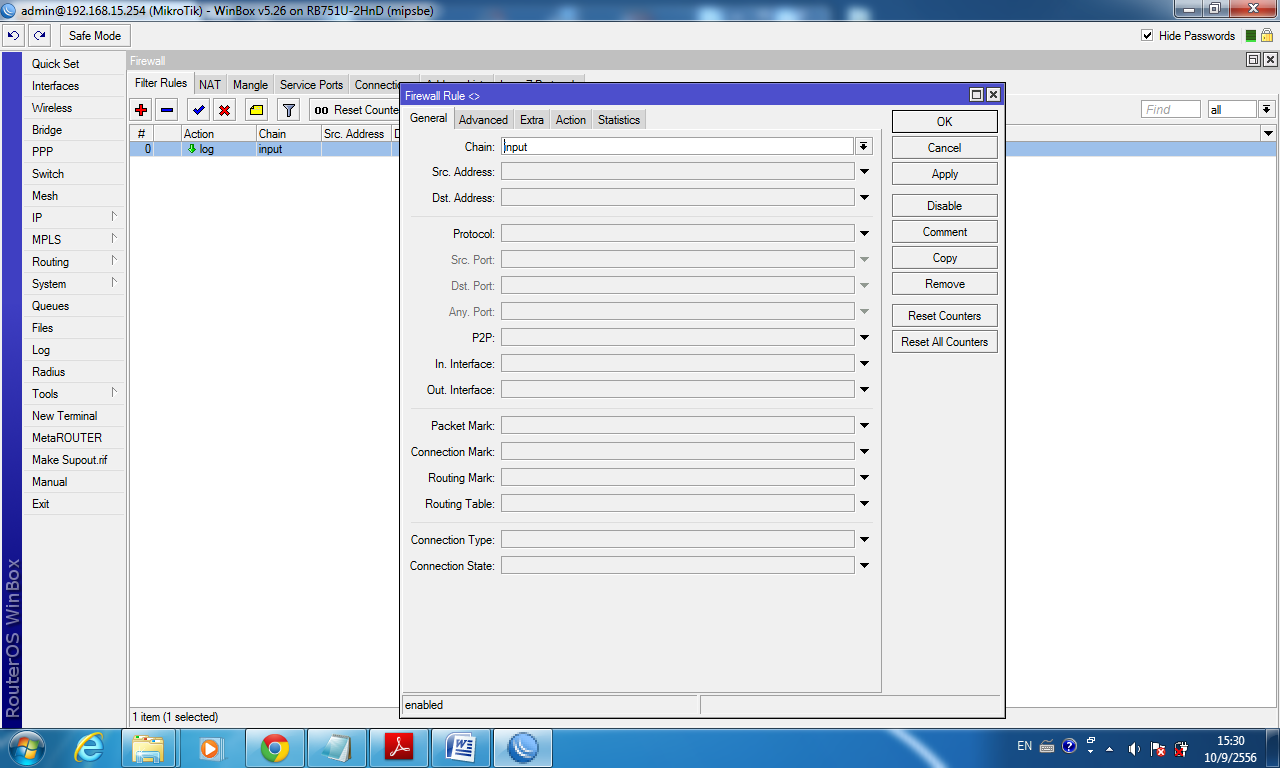 การเก็บ log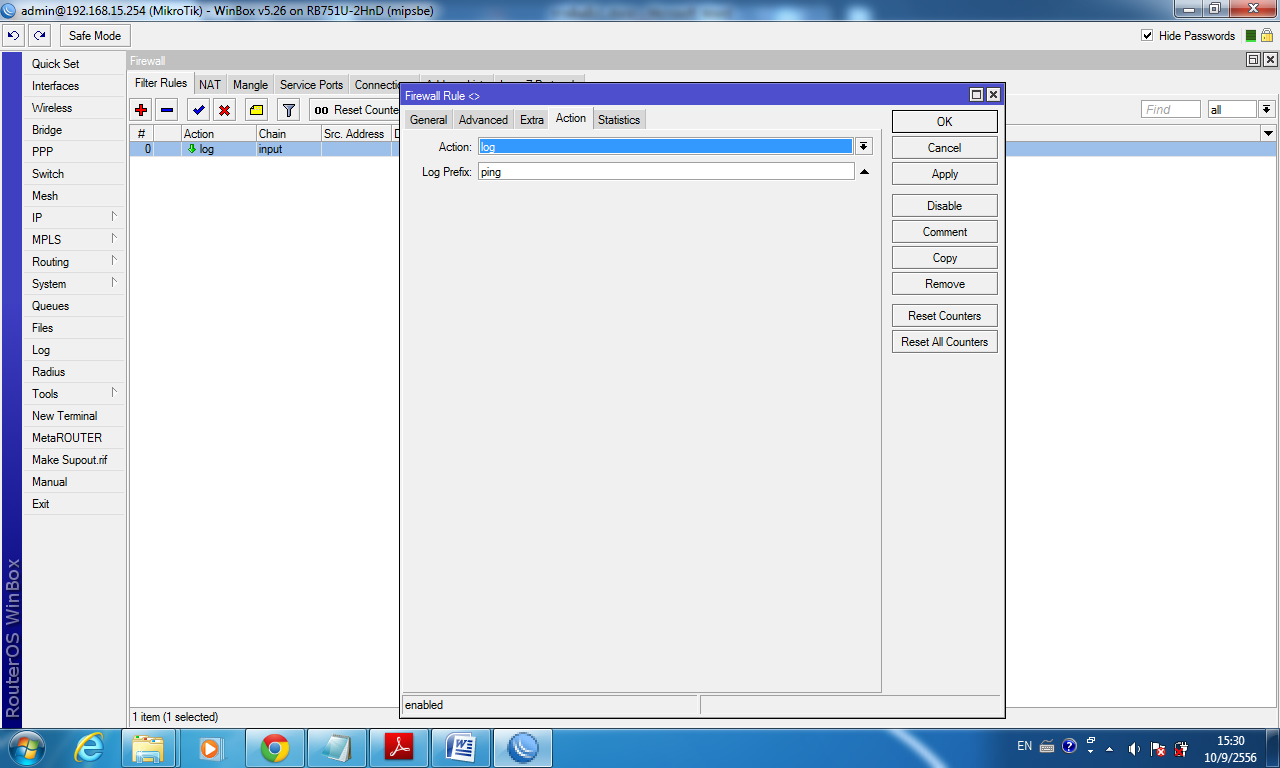 การเก็บ log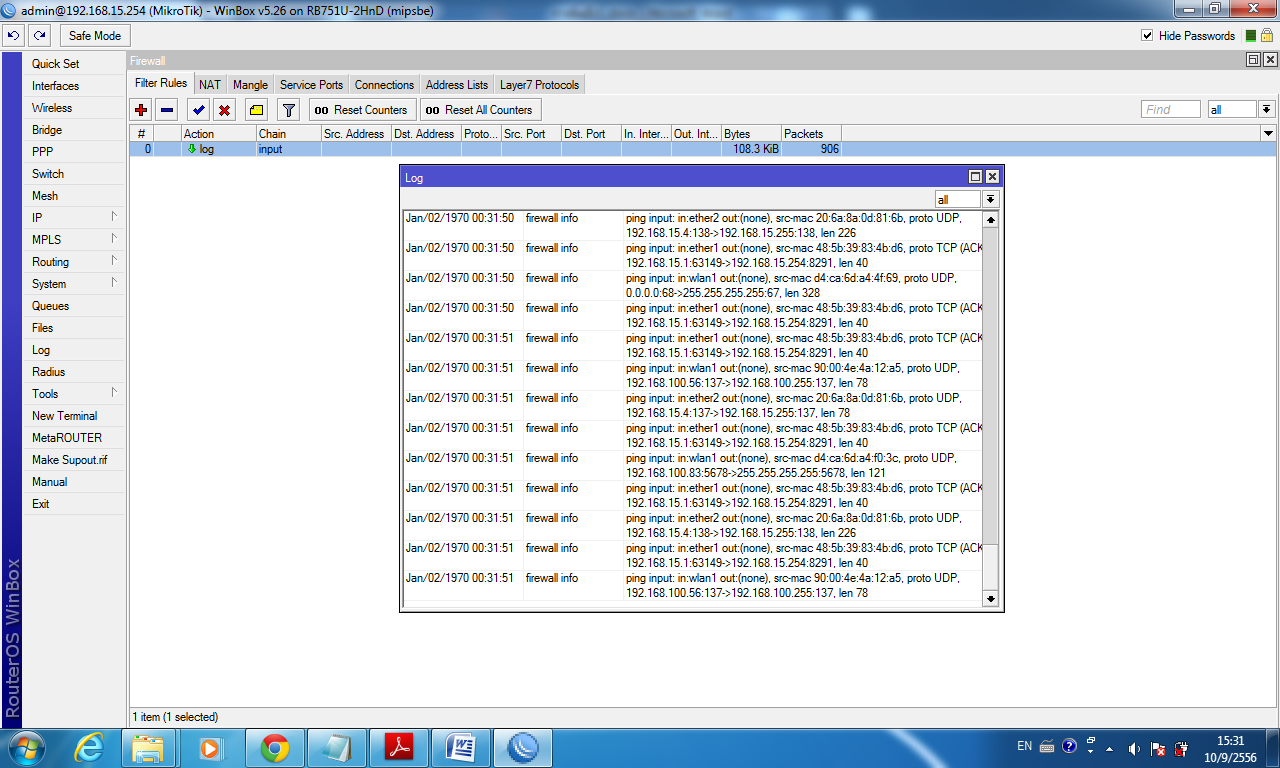 ผลที่ได้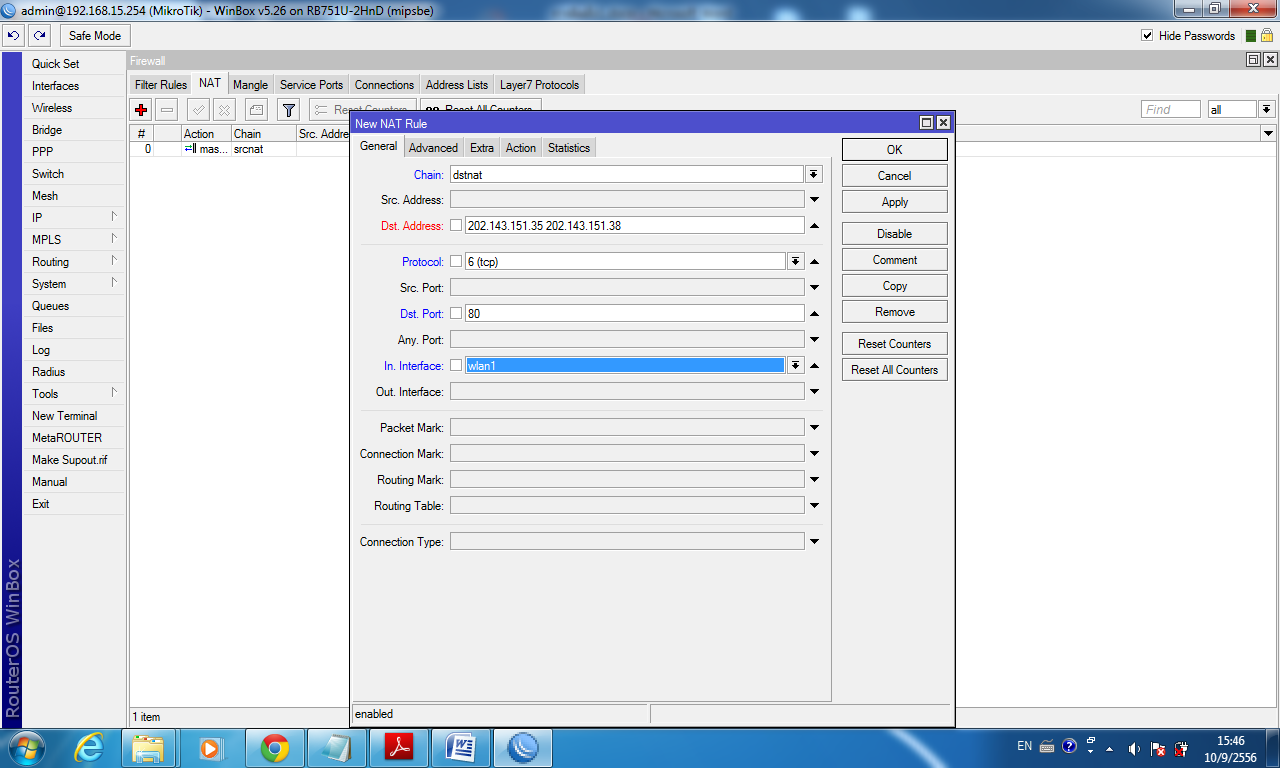 ทำ nat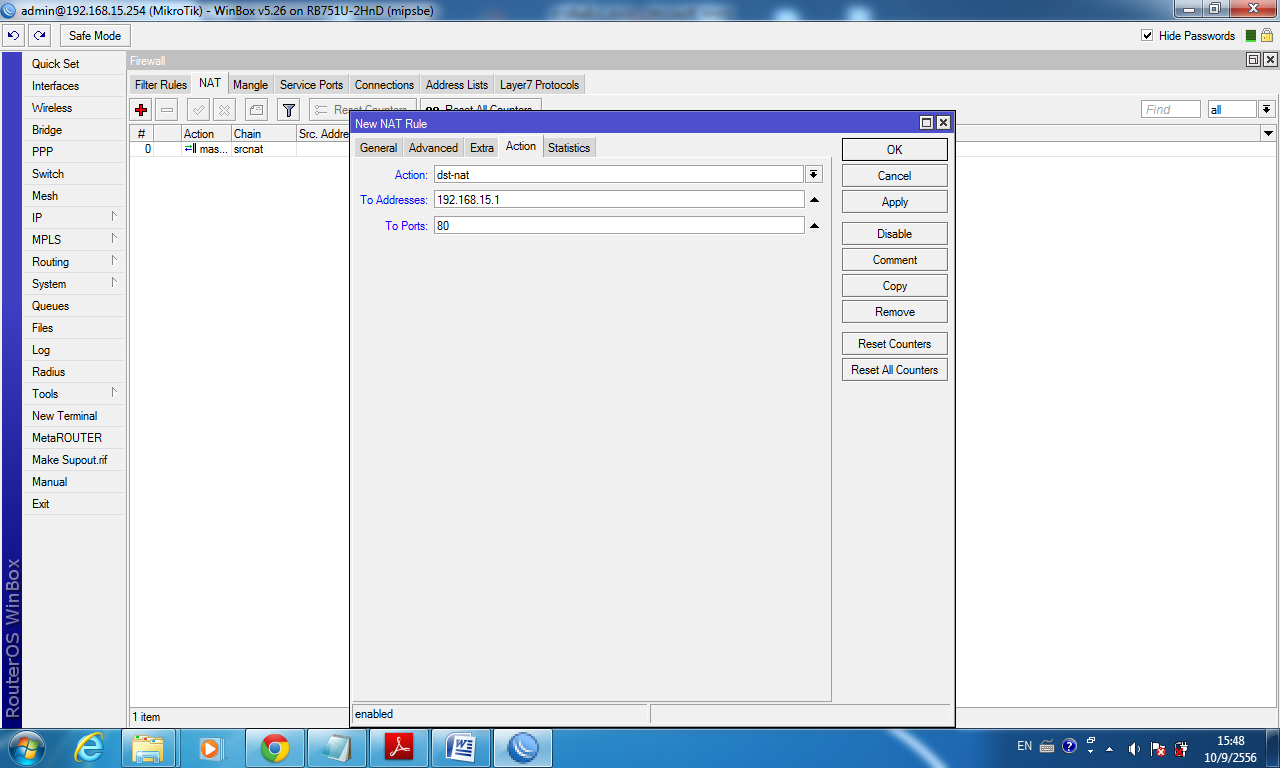 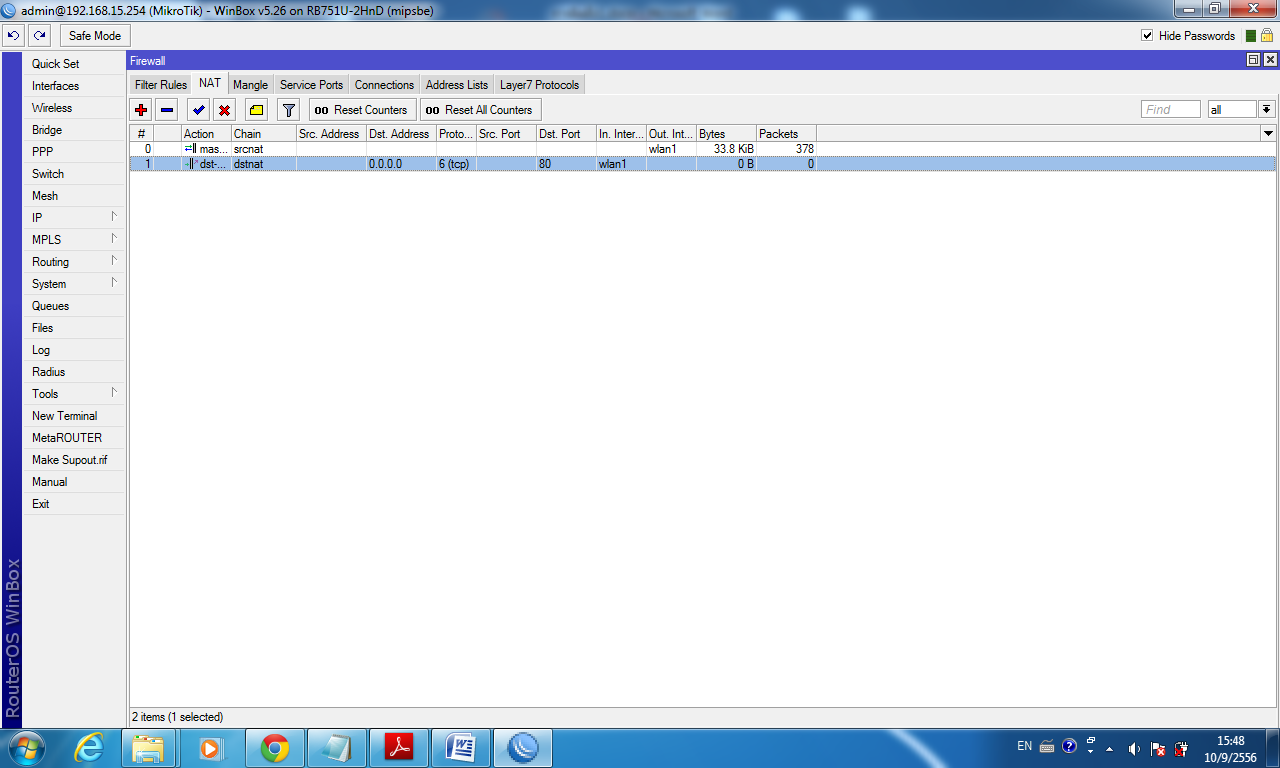 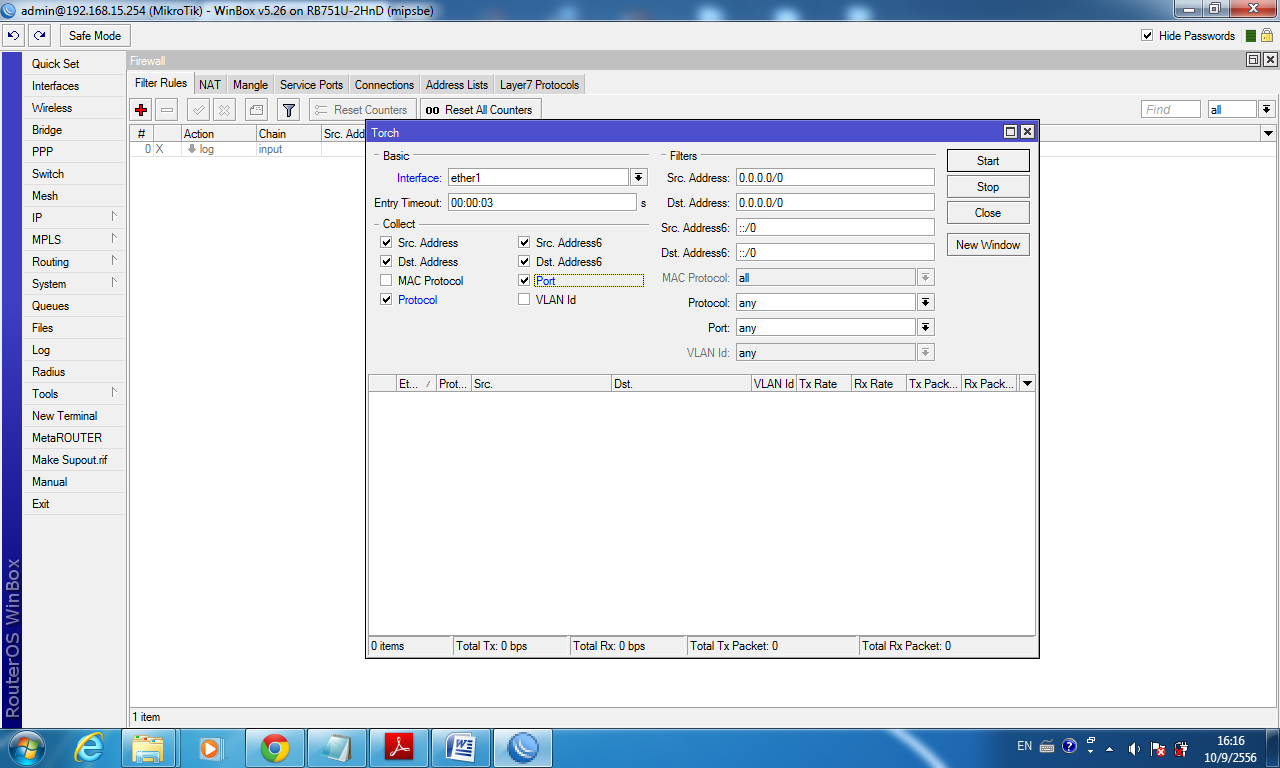 การตรวจสอบว่าใครใช้เว็บเราบ้าง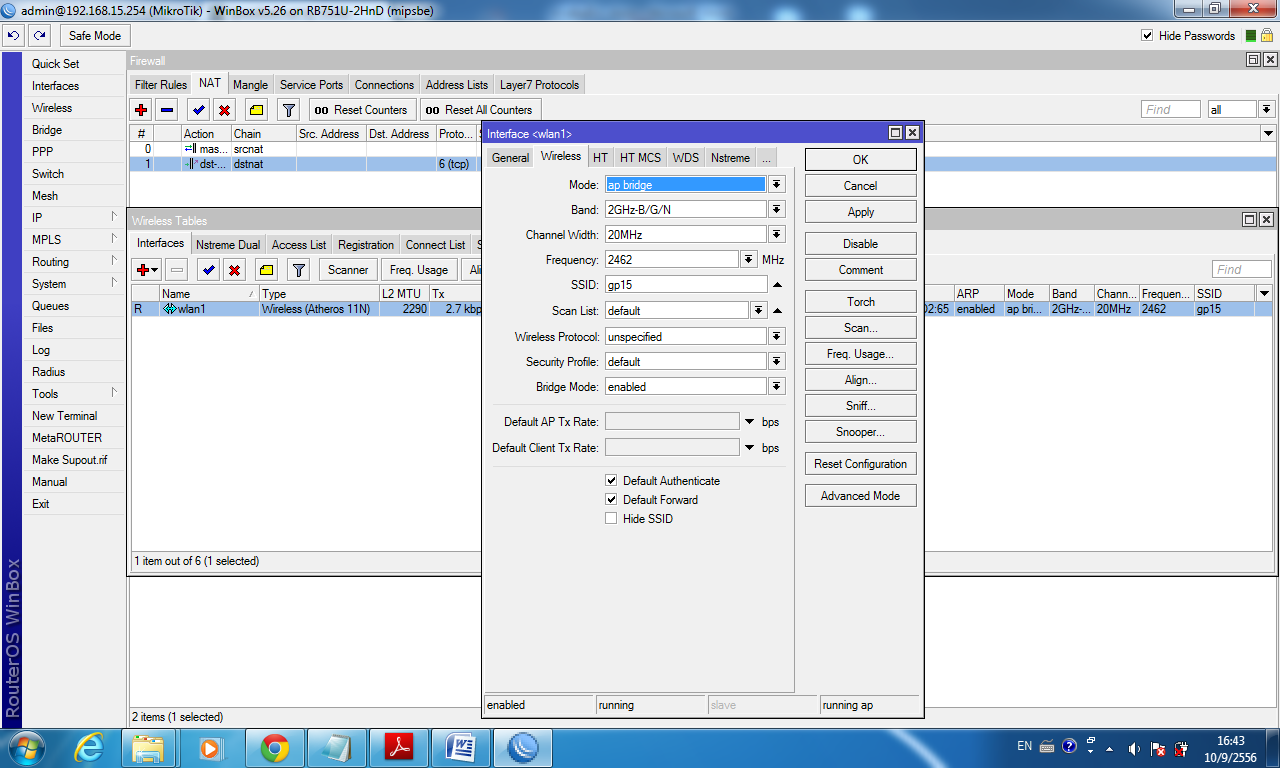 Set wireless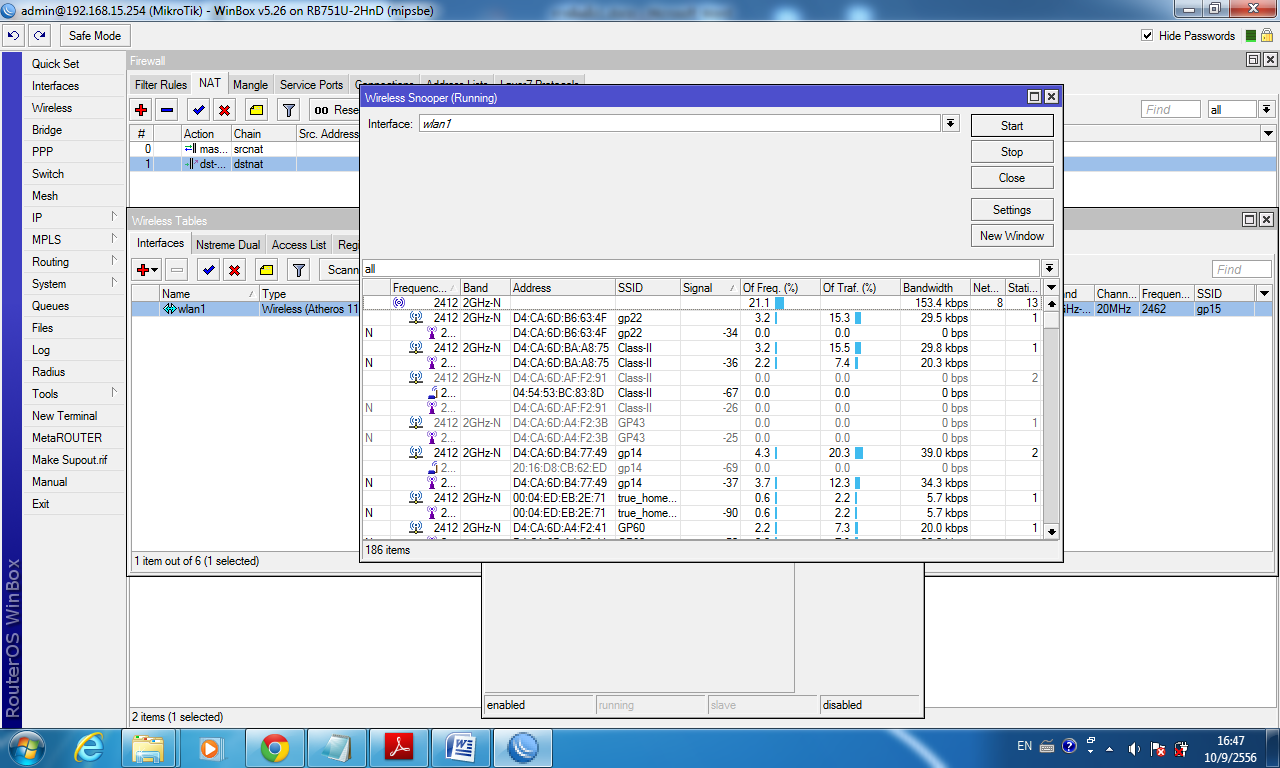 ดู wireless ชาวบ้านRoute การส่งข้อมูลให้อีกเครื่อง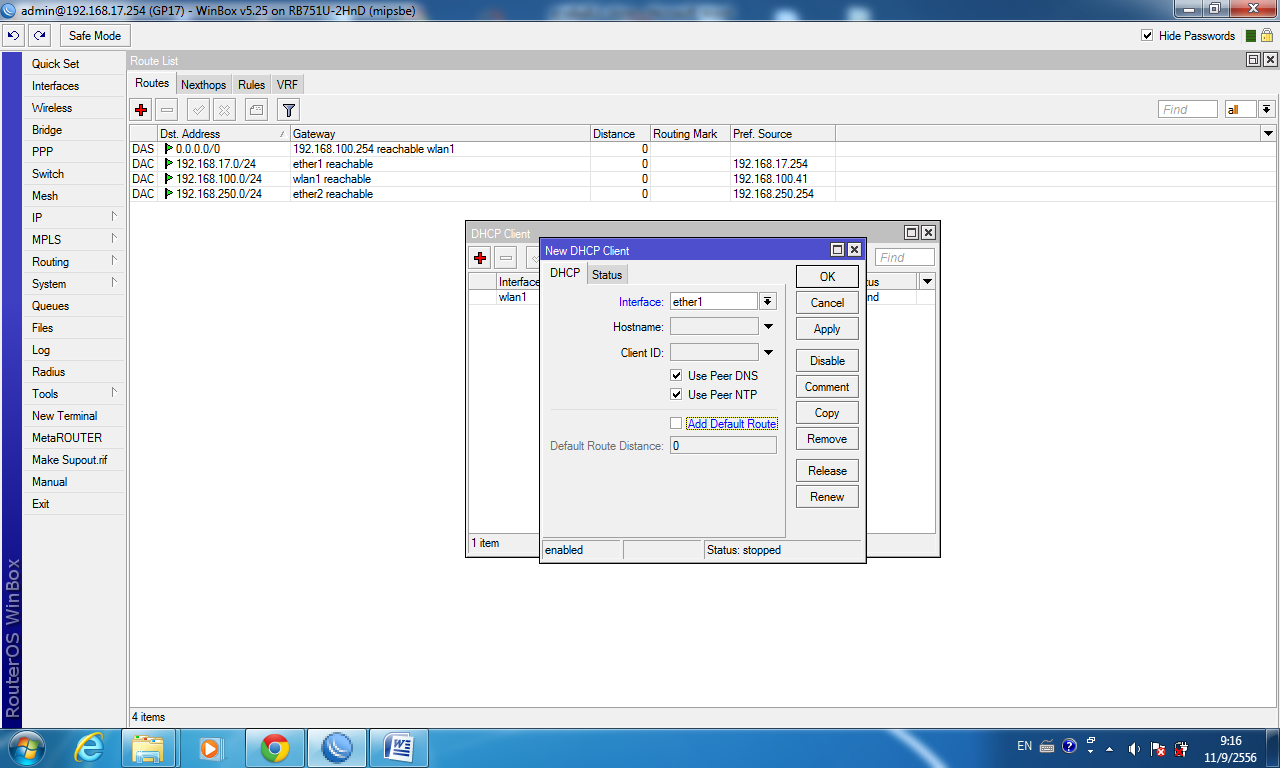 ปิด DHCPปิด Add default route ไม่แจกอัตโนมัติ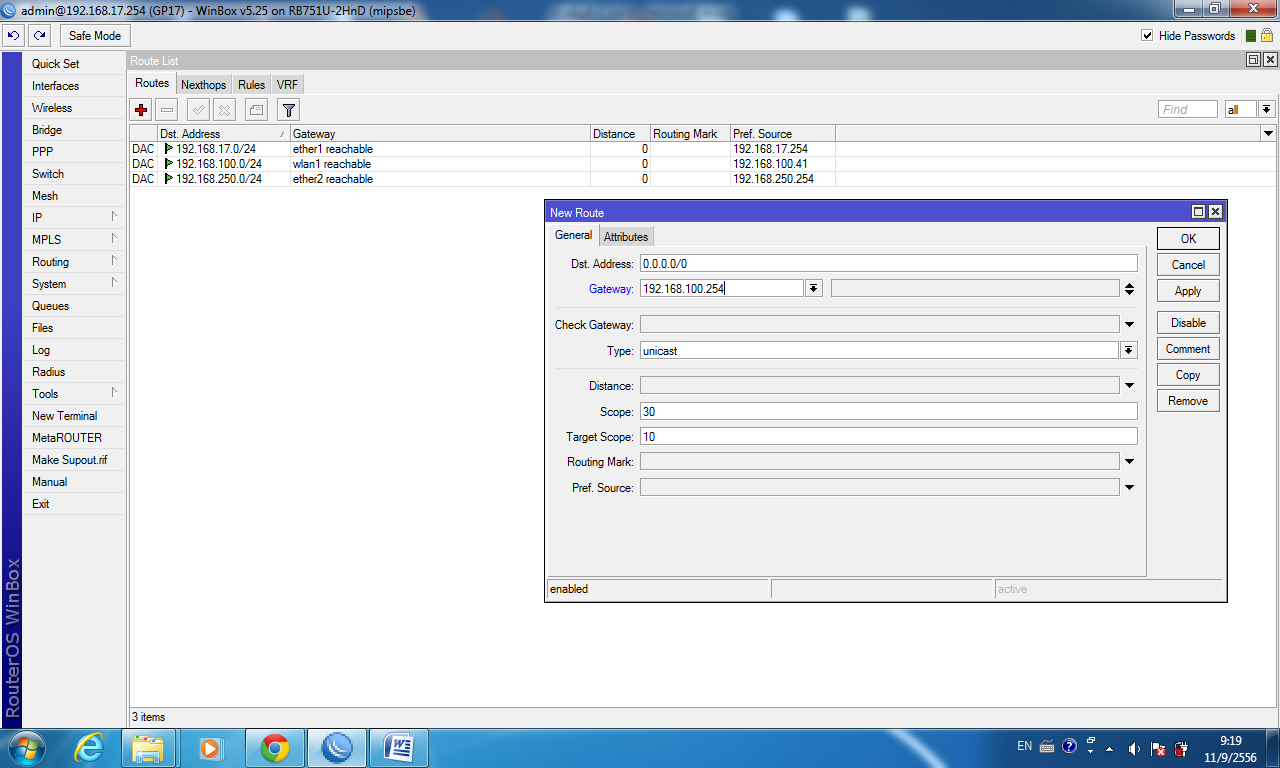 การ default gateway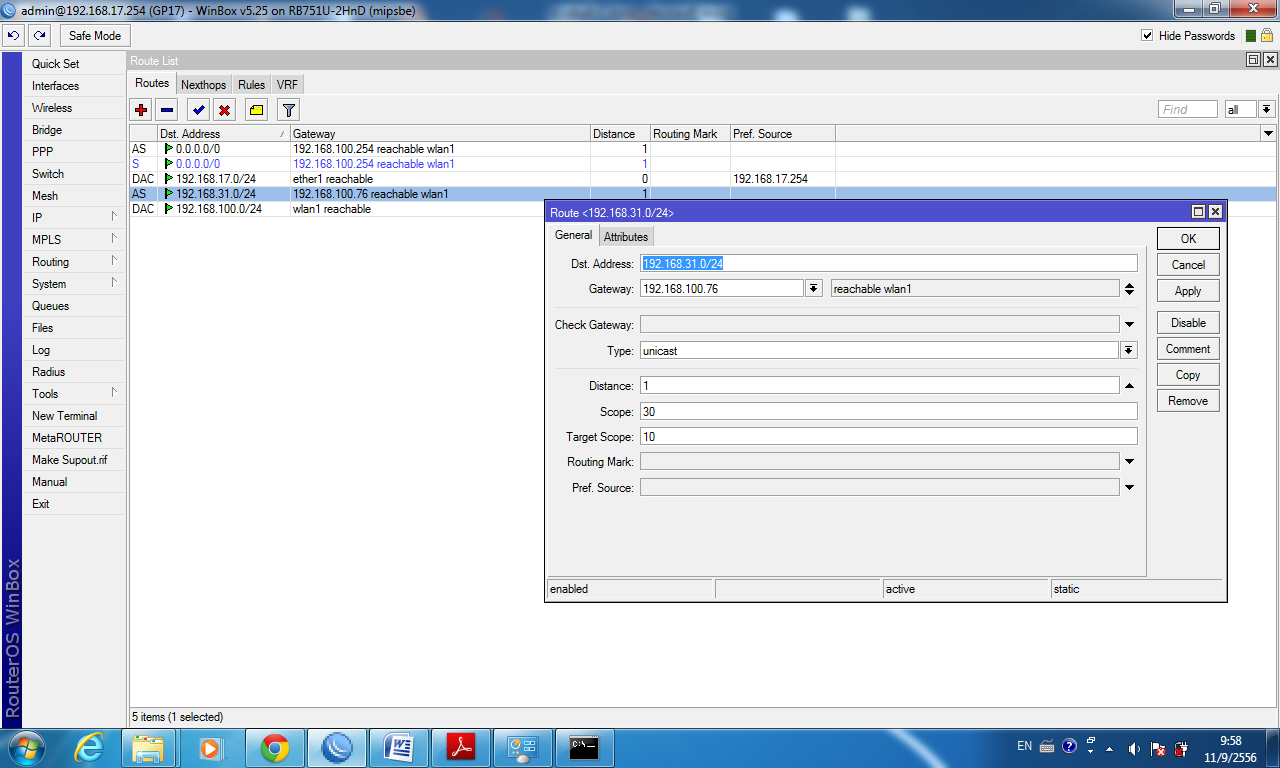 ปิดแนทที่เครื่องเราก่อนปิดไฟวอลใส่เลขไอพีเพื่อน และเกตเว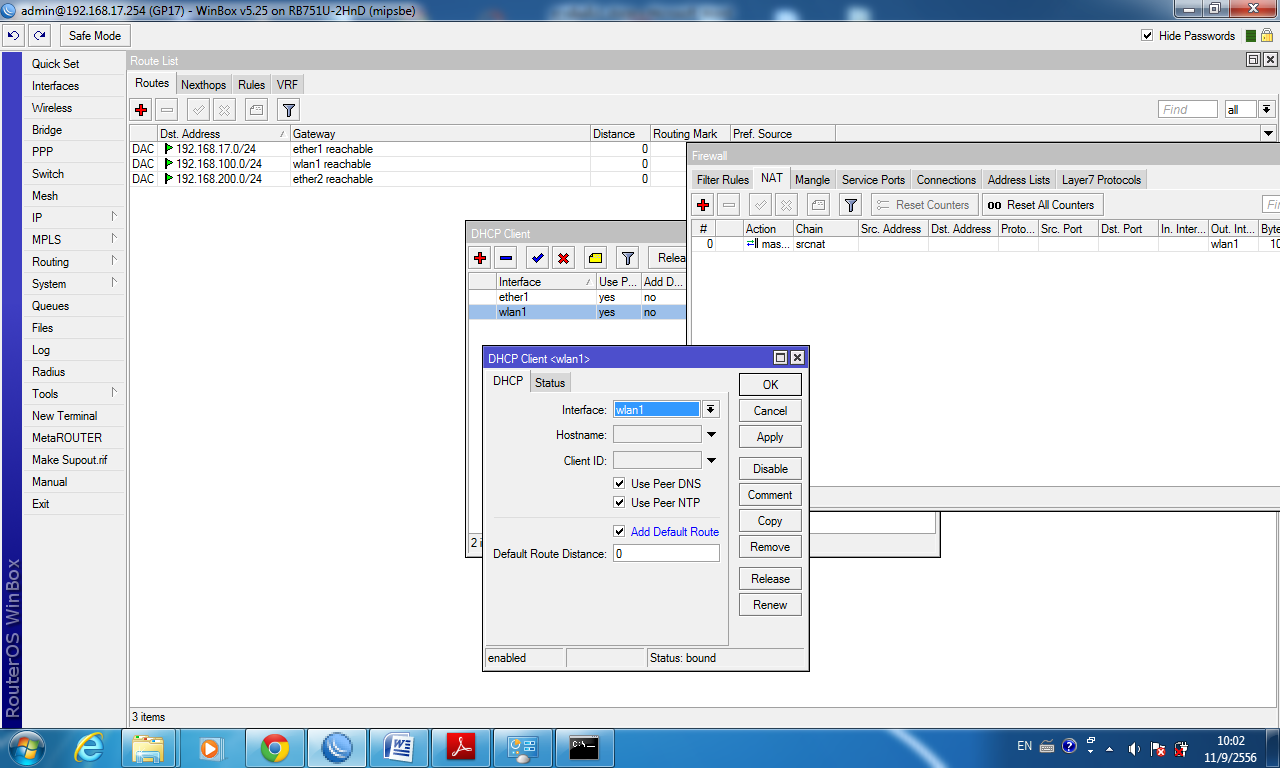 ลบ AS ที่ (route list) ออกให้หมดติ๊กเครื่องหมายถูกที่ add default route (DHCP)เปิด NAT (FIREWALL)การlog การใช้ MAC address และ IP นี้เท่านั้น MAC กับ IP ต้องเป็นตัวนี้เสมอ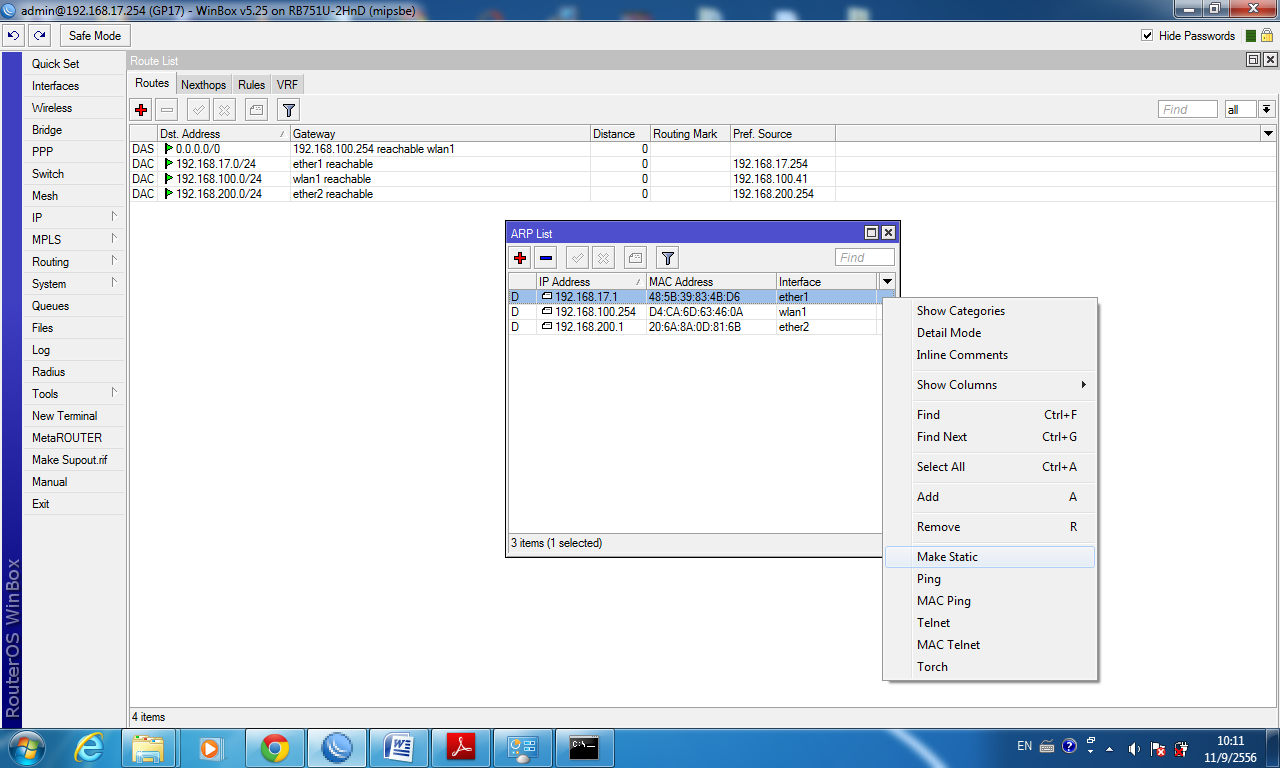 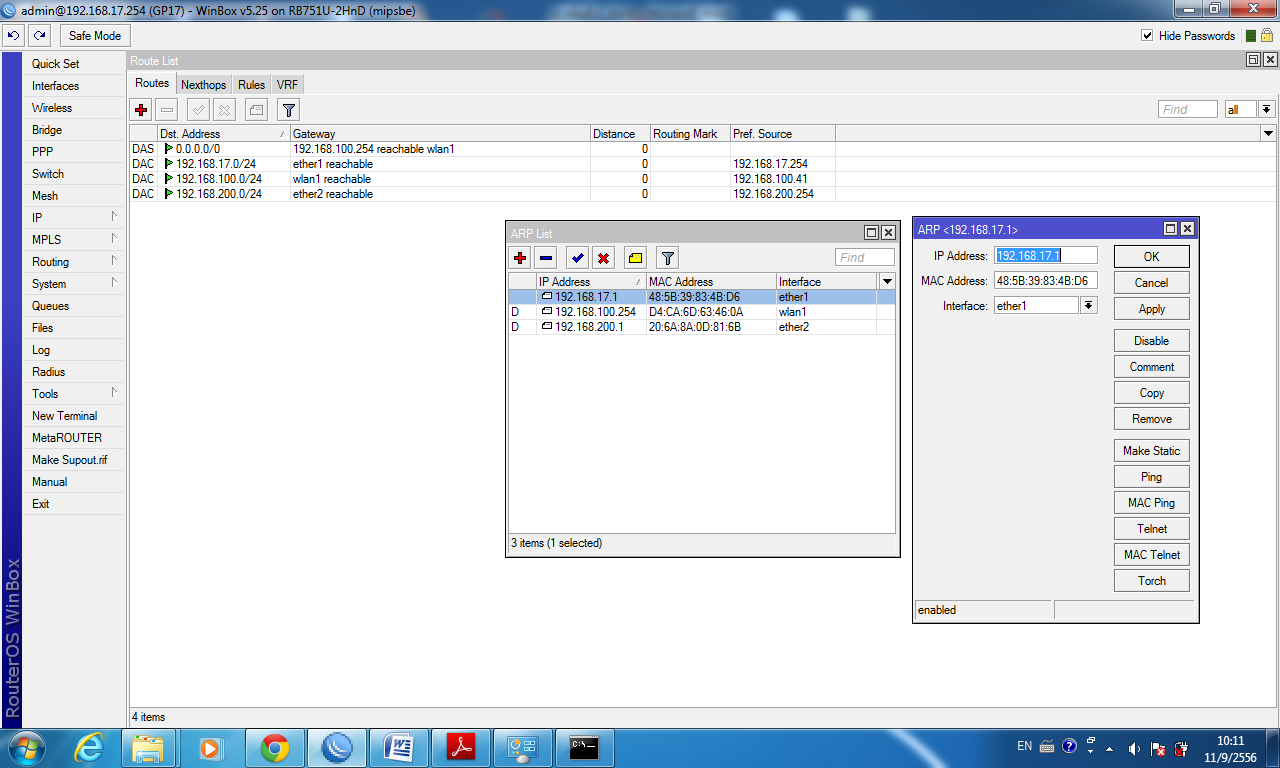 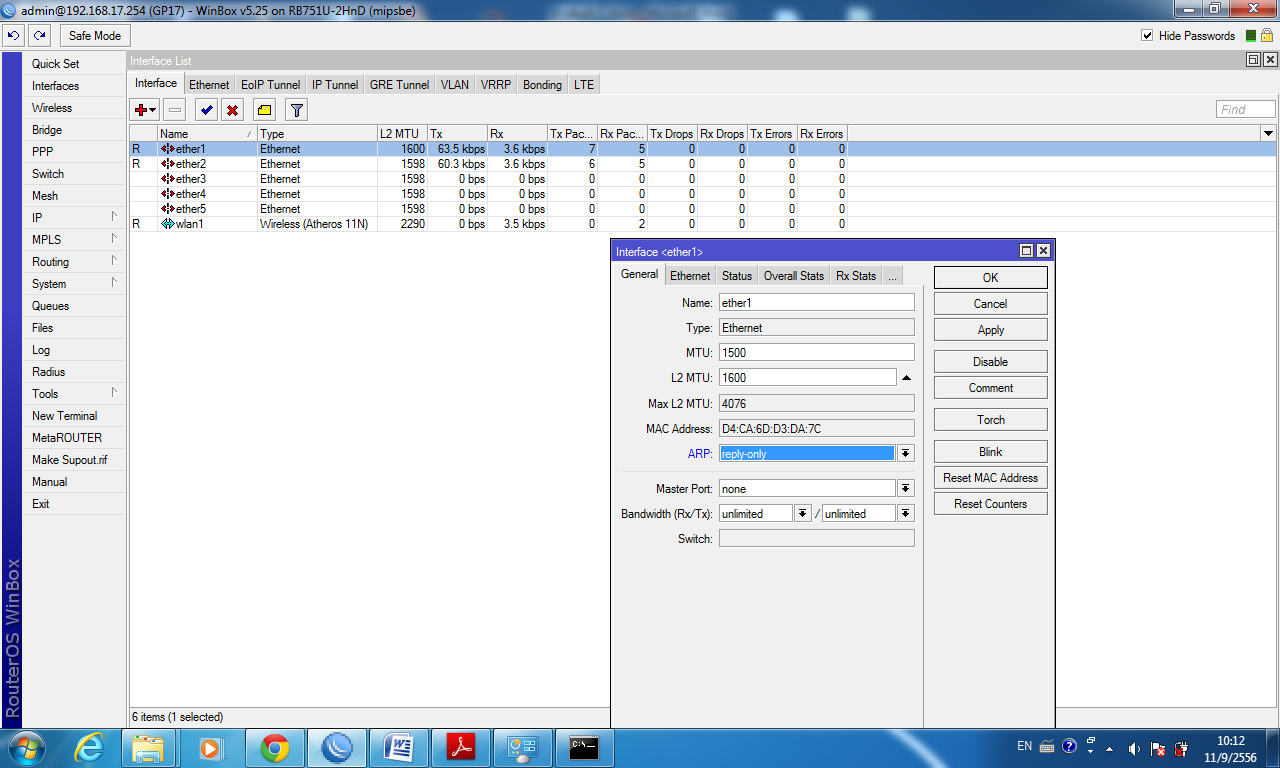 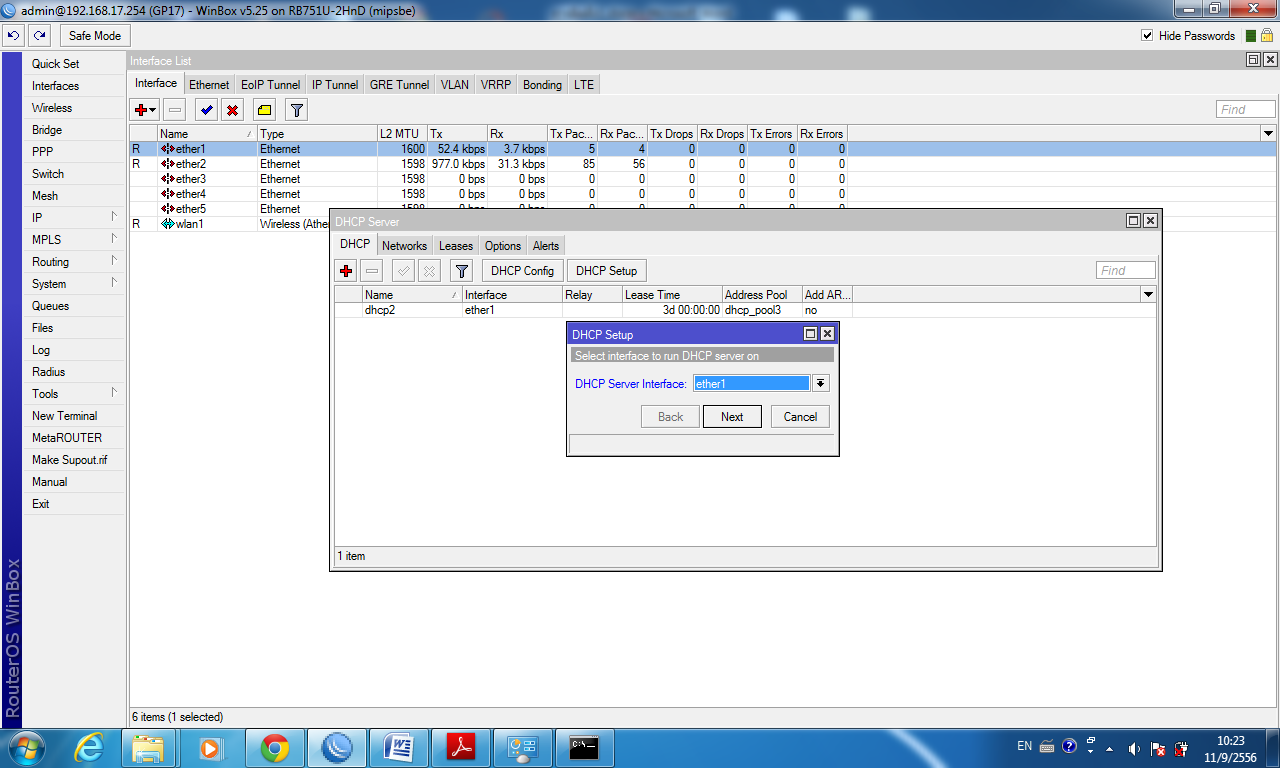 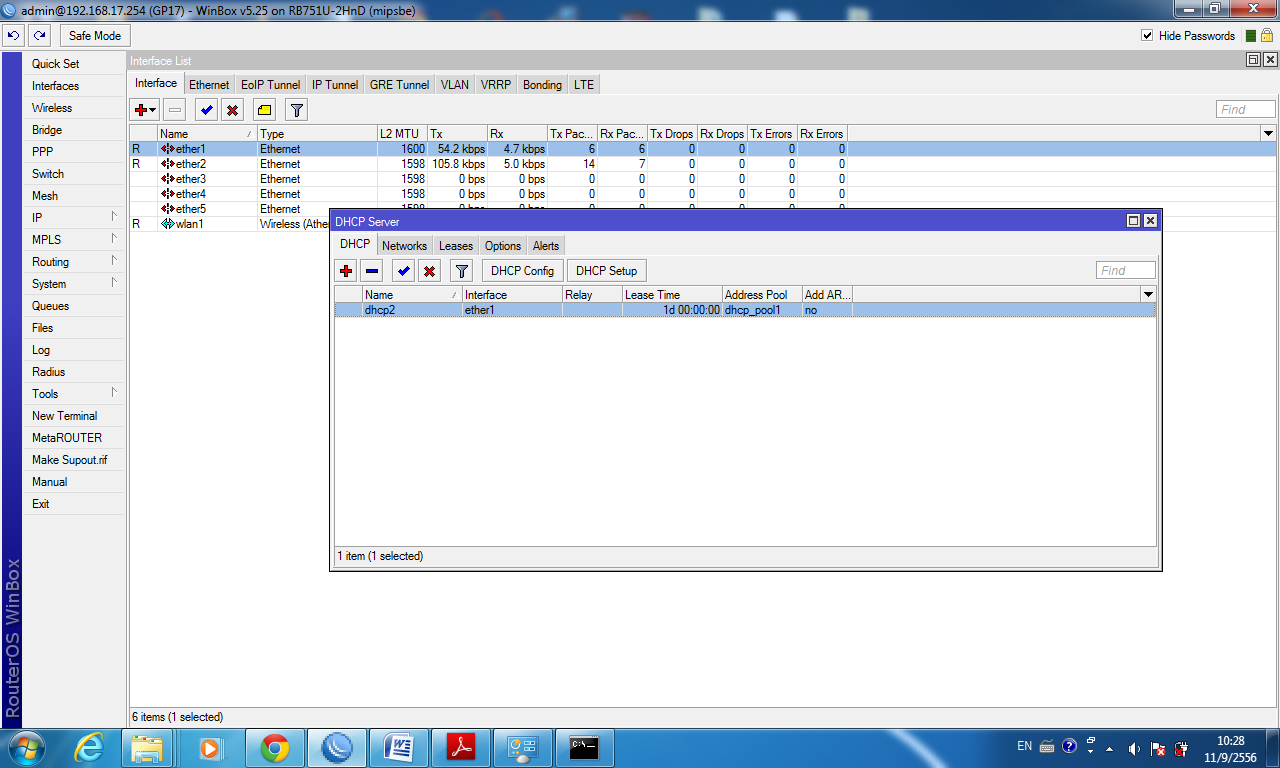 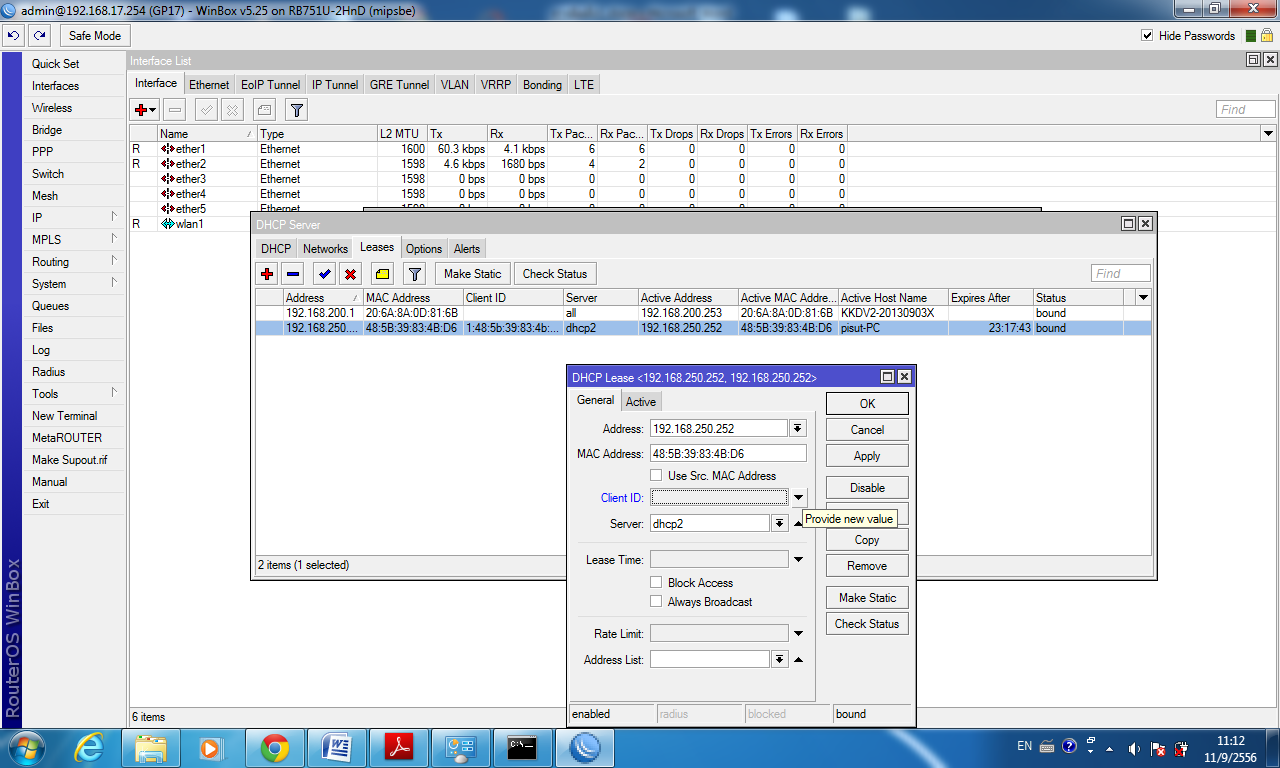 การมาร์คเลข IP กรณีเครื่องพิมพ์ออนไลน์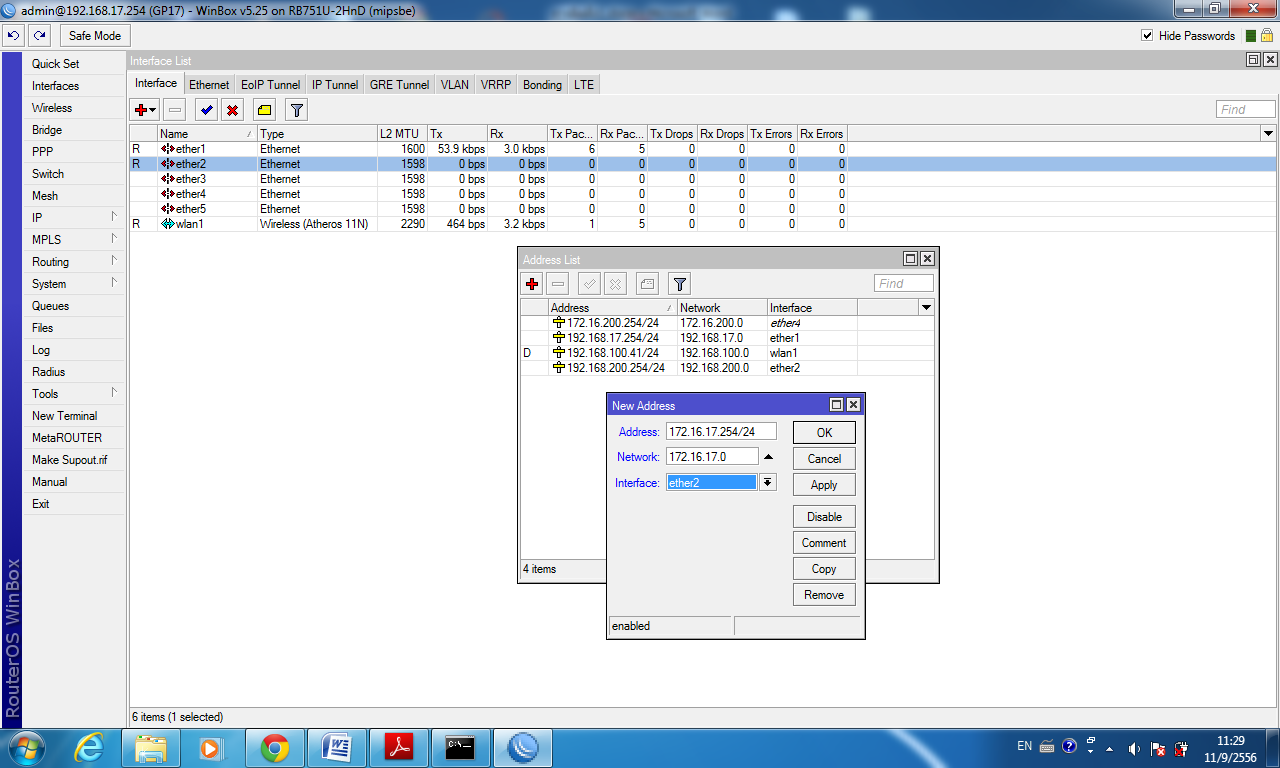 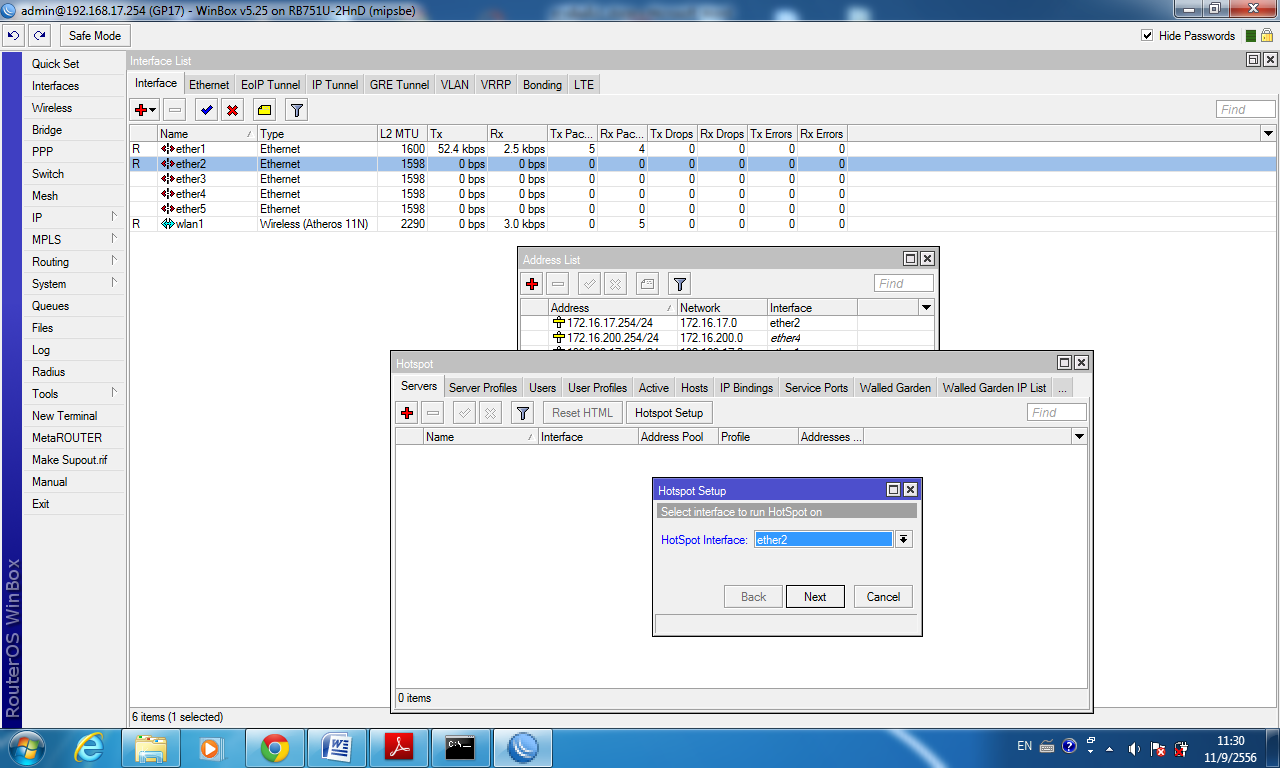 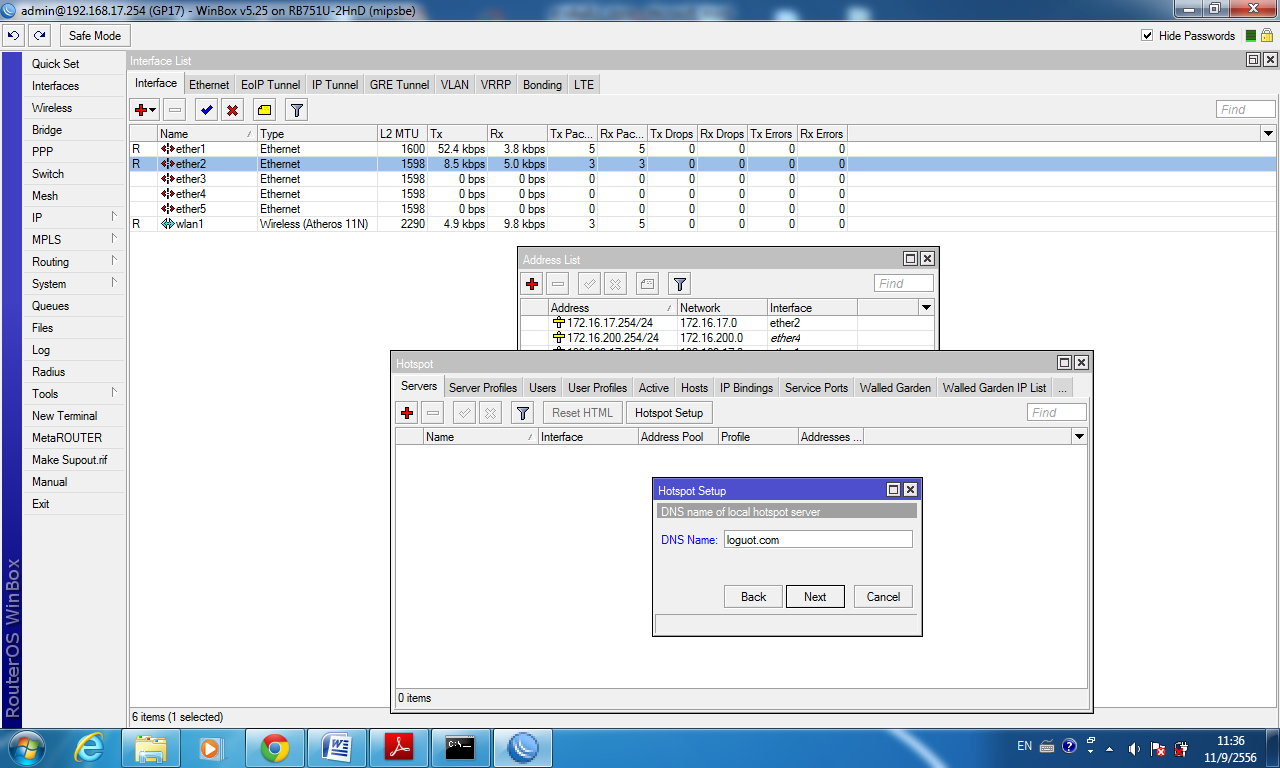 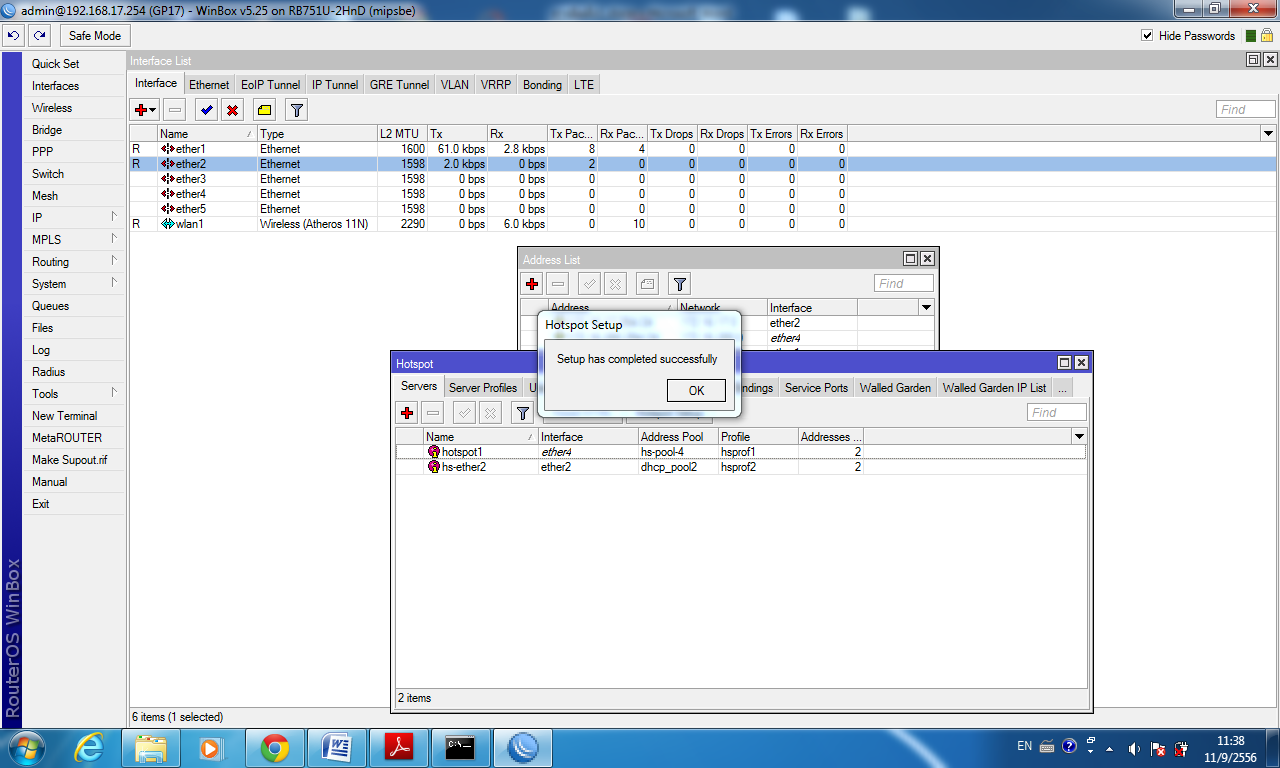 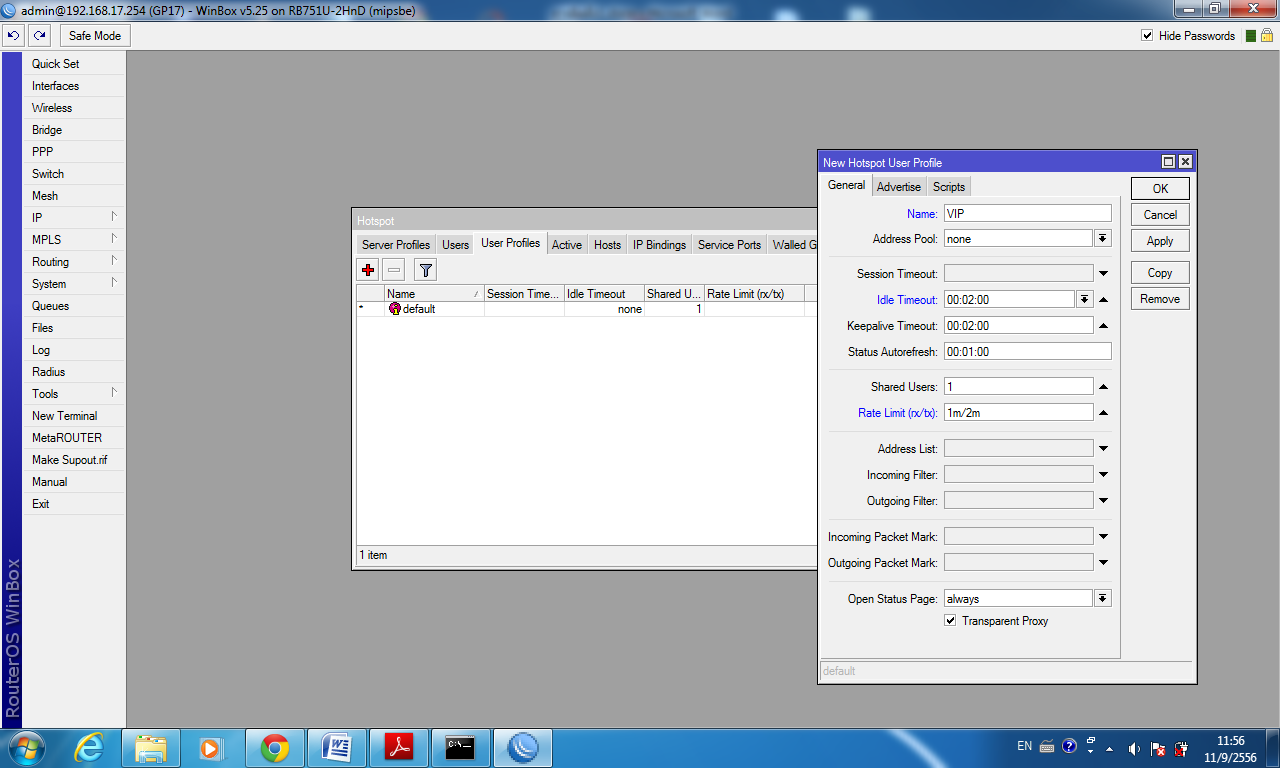 การกำหนดเวลาShared user คือกำหนดการเข้าใช้ว่าใช้กี่คนในหนึ่ง userRate limit กำหนดความเร็ว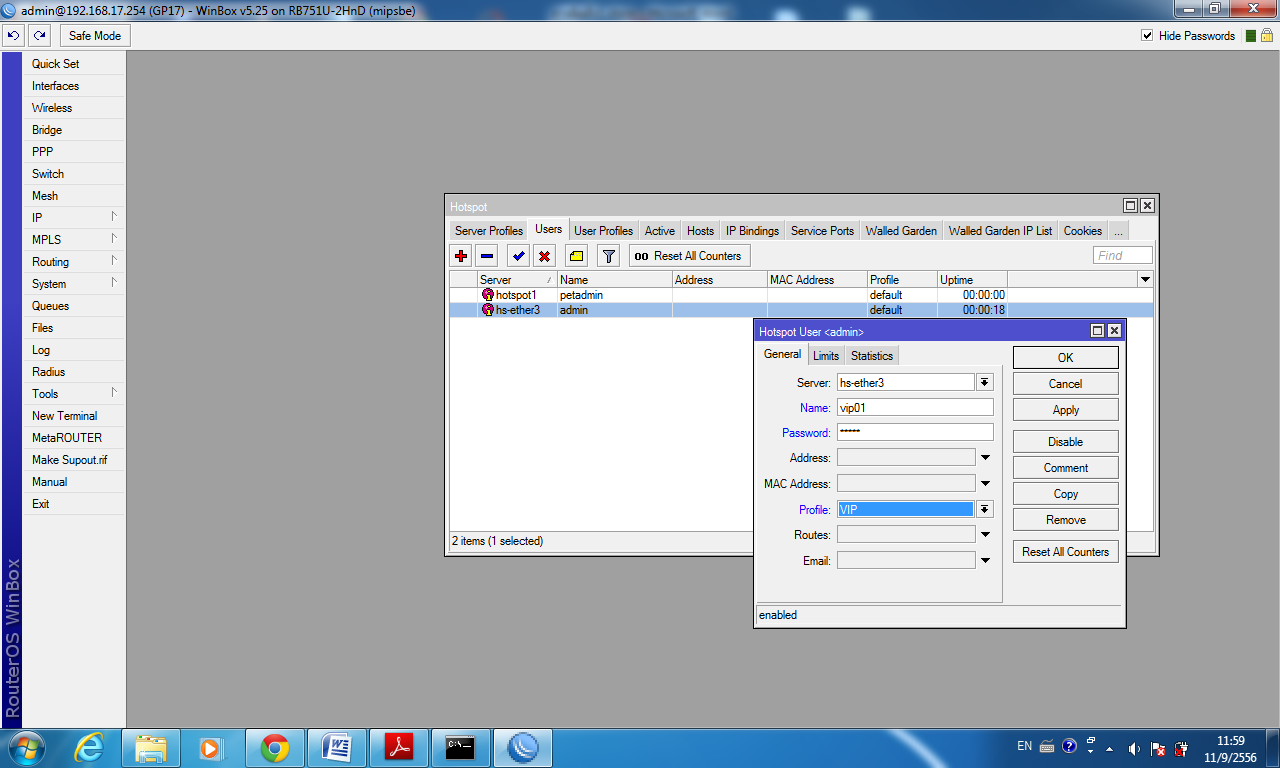 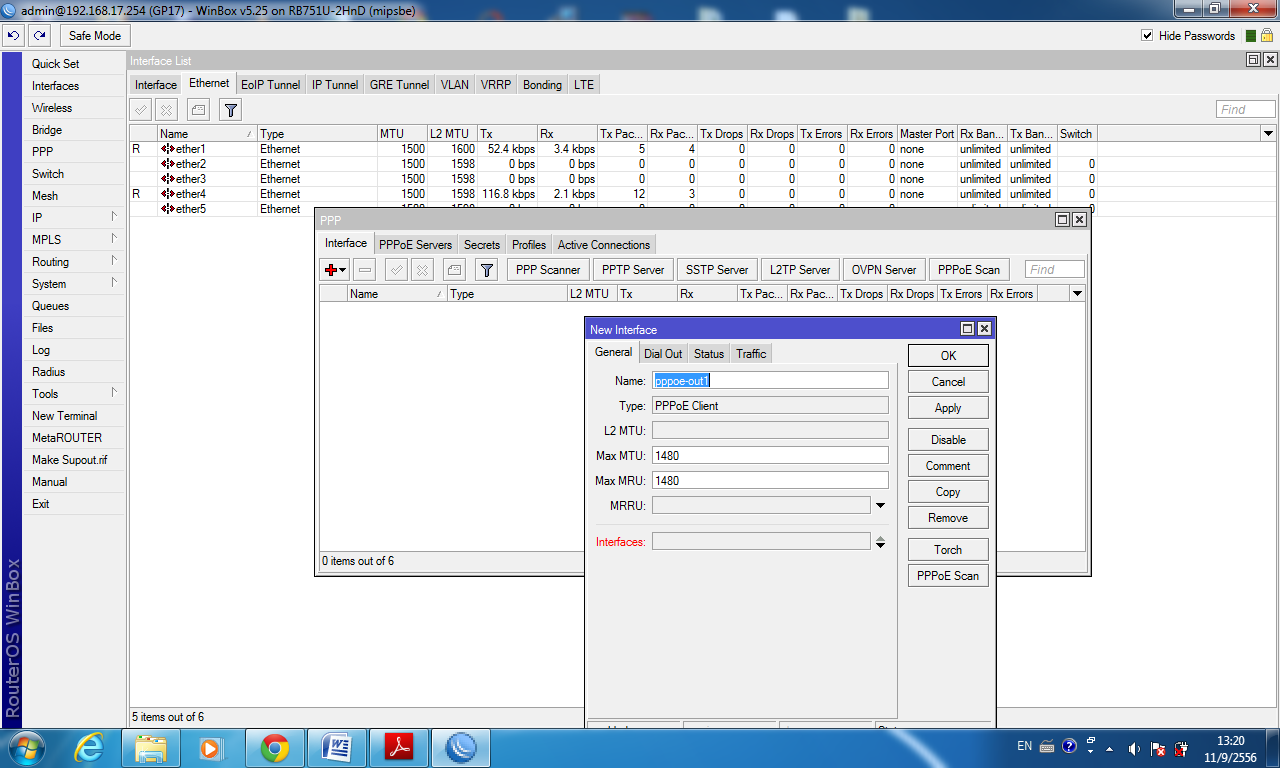 